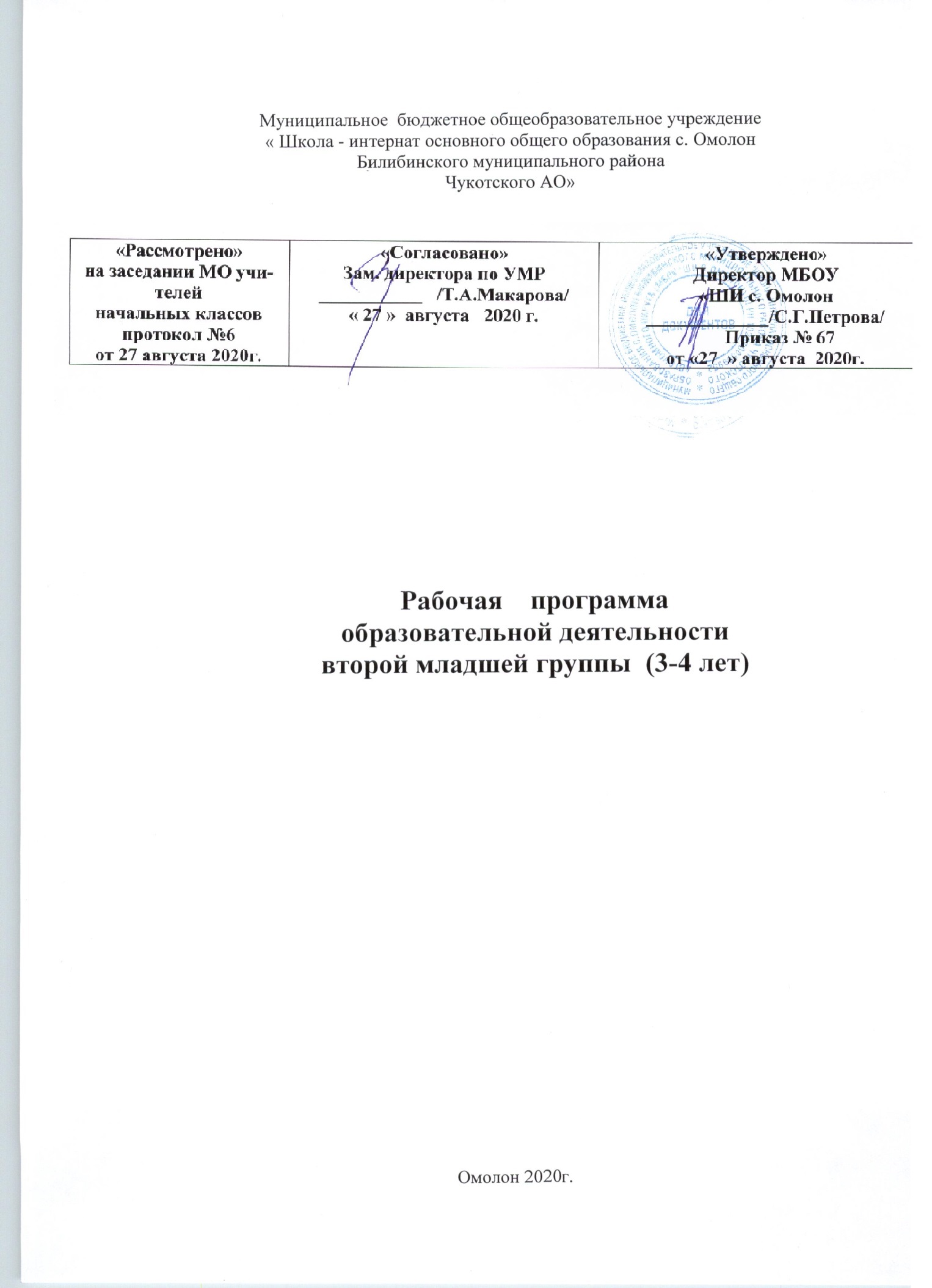 Содержание              I. Целевой раздел…………………………………………………………………………...2  1.1.Пояснительная записка………………………………………………………………….2  1.2. Цели и задачи программы……………………………………………………………...3  1.3. Принципы и подходы к формированию рабочей программы………………………3    1.4. Возрастные и индивидуальные особенности детей от 3 до 4 лет……………………4           1.5. Планируемые результаты как ориентиры освоения детьми от 3 до 4 лет                  рабочей программы  общеразвивающей направленности младшей группы………..4    1.6. Целевые ориентиры образования в  раннем возрасте………………………………...7  1.7.Целевые ориентиры образования на этапе завершения дошкольного          образования:…………………………………………………………………………......7       II.Содержательный раздел ...……………………………………………………………..8     2.1.Образовательная деятельность в соответствии с направлениями             развития ребенка во второй младшей группе…………………………………………8     2.1.1. Образовательная область «Социально - коммуникативное развитие»……………9      2.1.2. Образовательная область «Познавательное развитие»………………………….....10      2.1.3. Образовательная область «Речевое развитие» ……………………………………..11     2.1.4. Образовательная область «Художественно – эстетическое развитие»…………...13      2.1.5. Образовательная область «Физическое развитие»…………………………………17     2.2.  Формы , способы, методы и средств реализации Программы,      с  учетом возрастных и индивидуальных особенностей воспитанников     образовательных потребностей и интересов ……………………………………………..18     2.3 Календарно-тематическое планирование во второй младшей группе………………23       2.4.Перспективное планирование образовательной детской деятельности во второй  младшей группе в соответствии с принципом комплексно -  тематического планирования……………………………………………………………………………23       2.5.Особенности взаимодействия педагогического коллектива с семьями воспитанников…………………………………………………………………………..23       2.6. Часть, формируемая участниками образовательных отношений……………….....23       III. Организационный раздел …………………………………………………………..24       3.1.  Особенности организации образовательного процесса, режим дня и          учебный план во второй  младшей группе ……………………………………………. 24         3.2  Организация развивающей предметно-пространственной среды во второй               младше группе ………………………………………………………………………..25       3.3. Методическое обеспечение рабочей программы общеразвивающей               направленности второй младшей группы…………………………………………..27                       Приложение № 1………………………………………………………………………29                       Приложение № 2………………………………………………………………………32                       Приложение № 3………………………………………………………………………46                       Приложение № 4………………………………………………………………………47                       Приложение № 5………………………………………………………………………49                       Приложение № 6………………………………………………………………………50I. Целевой раздел 1.1.Пояснительная записка      Рабочая программа общеразвивающей направленности второй младшей группы разработана в соответствии с основной общеобразовательной программой дошкольного образования МБДОУ « ШИ с.Омолон»  с учетом примерной общеобразовательной программой дошкольного образования «От рождения до школы» под редакцией Н. Е. Вераксы, Т. С. Комаровой, М. А. Васильевой, разработанной в соответствии с ФГОС ДО, и ряда парциальных программ.      Программа построена на позициях гуманно-личностного отношения к ребенку и направлена на его всестороннее развитие, формирование духовных и общечеловеческих ценностей, а также способностей и компетенций. В ней комплексно представлены все основные содержательные линии воспитания и образования ребенка от 3 до 4 лет.       Нормативно-правовой базой для разработки Программы является:   -   Федеральный закон от 29 декабря 2012 г. № 273-ФЗ «Об образовании в Российской Федерации»  -   Примерная основная общеобразовательная программа дошкольного образования «От    рождения до школы» под редакцией Н.Е. Веракса, Т.С. Комаровой, М.А. Васильевой, разработанная в соответствии с ФГОС. -   ФГОС дошкольного образования (приказ № 1155 Минобрнауки РФ от 17.10.13 г.) -   Санитарно-эпидемиологические требования к устройству, содержанию и организации режима работы дошкольных образовательных организаций» (Утверждены постановлением Главного государственного санитарного врача Российской от 15 мая 2013 года №26 «Об утверждении САНПИН» 2.4.3049-13) -  «Порядком организации и осуществления образовательной деятельности по основным общеобразовательным программам - образовательным программам дошкольного образования» (Приказ Минобразования и науки РФ от 30.08. 2013 г. № 1014; -  Устав муниципального бюджетного дошкольного образовательного учреждения  школы интернат с.Омолон (подразделение детский сад) -   Положение о рабочих программах педагогов и узких специалистов МБОУ «ШИ с.Омолон» 1.2.Цели и задачи деятельности по реализации основной общеобразовательной программы      Цели программы – создание благоприятных условий для полноценного проживания ребенком дошкольного детства, формирование основ базовой культуры личности, всестороннее развитие психических и физических качеств в соответствии с возрастными и индивидуальными особенностями, подготовка к жизни в современном обществе, к обучению в школе, обеспечение безопасности жизнедеятельности дошкольника.Задачи: • забота о здоровье, эмоциональном благополучии и своевременном всестороннем развитии каждого ребенка; • создание в группах атмосферы гуманного и доброжелательного отношения ко всем воспитанникам, что позволяет растить их общительными, добрыми, любознательными, инициативными, стремящимися к самостоятельности и творчеству; • максимальное использование разнообразных видов детской деятельности, их интеграция в целях повышения эффективности воспитательно - образовательного процесса; • творческая организация (креативность) воспитательно - образовательного процесса; • вариативность использования образовательного материала, позволяющая развивать творчество в соответствии с интересами и наклонностями каждого ребенка; • уважительное отношение к результатам детского творчества; • единство подходов к воспитанию детей в условиях дошкольного образовательного учреждения и семьи. • соблюдение в работе детского сада и начальной школы преемственности, исключающей умственные и физические перегрузки в содержании образования детей дошкольного возраста, обеспечивающей отсутствие давления предметного обучения.  • формирование основ экологической и духовно-нравственной культуры средствами краеведения; включение воспитанников в процессы ознакомления с региональными особенностями Чукотского АО.  •организация эффективного взаимодействия учреждения с семьями воспитанников на основе выстраивания партнерских отношений и повышения педагогической компетентности родителей;   • создать условия для развития творческой активности детей. Приобщать детей к театрализованной культуре. Обеспечивать взаимосвязь театрализованной с другими видами деятельности в едином педагогическом процессе.1.3. Принципы и подходы к формированию рабочей программыПрограмма сформирована в соответствии с принципами и  подходами,  определёнными федеральным государственным образовательным стандартом. Соответствует: • принципам развивающего образования, целью которого является развитие ребенка; • сочетает принципы научной обоснованности и практической применимости; • соответствует критериям полноты, необходимости и достаточности; • обеспечивает единство воспитательных, развивающих и обучающих целей и задач процесса образования детей дошкольного возраста, в ходе реализации которых формируются такие знания, умения и навыки, которые имеют непосредственное отношение к развитию дошкольников; • строится с учетом принципа интеграции образовательных областей в соответствии с возрастными возможностями и особенностями детей, спецификой и возможностями образовательных областей; • основывается на комплексно-тематическом принципе построения образовательного процесса; • предусматривает решение программных образовательных задач в совместной деятельности взрослого и детей, и самостоятельной деятельности дошкольников не только в рамках непосредственно образовательной деятельности, но и при проведении режимных моментов в соответствии со спецификой дошкольного образования; • предполагает построение образовательного процесса на адекватных возрасту формах работы с детьми. Основной формой работы с дошкольниками и ведущим видом их деятельности является игра; • допускает варьирование образовательного процесса в зависимости от региональных особенностей; • строится с учетом соблюдения преемственности между всеми возрастными дошкольными группами и между детским садом и начальной школой.• строится на принципе культуросообразности. Учитывает национальные ценности и традиции в образовании, соответствует принципу этнокультурной соотнесённости дошкольного образования – приобщение детей к истокам народной культуры;•реализует принцип индивидуализации образования.    1.4. Возрастные и индивидуальные особенности детей от 3 до 4 летВозрастные и индивидуальные особенности детей от 3 до 4 лет подробно раскрыты в основной общеобразовательной программе дошкольного образования МБОУ «ШИ с.Омолон» (стр.10).         1.5. Планируемые результаты как ориентиры освоения детьми от 3 до 4 лет                  рабочей программы  общеразвивающей направленности младшей группы.     У ребенка от 3 до 4 лет сформированы умения и навыки, необходимые для осуществления          различных видов детской деятельности:Игровая деятельность:                -  может принимать на себя роль, непродолжительно взаимодействовать со сверстниками       в   игре от имени героя;                -  умеет объединять несколько игровых действий в единую сюжетную линию;                -  отражать в игре действия с предметами и взаимоотношения людей;               -  способен придерживаться игровых правил в дидактических играх;                -  способен следить за развитием театрализованного действия и эмоционально       на него отзываться (кукольный, драматический театры);                - разыгрывает по просьбе взрослого и самостоятельно небольшие отрывки из       знакомых сказок;               - может самостоятельно подбирать атрибуты для той или иной роли;                - дополнять игровую обстановку недостающими предметами, игрушками;              -  имитирует движения, мимику, интонацию изображаемых героев. Может принимать       участие в беседах о театре (театр—актеры—зрители, поведение людей в зрительном зале).Коммуникативная деятельность:              - умеет в быту, в самостоятельных играх посредством речи налаживать       контакты, взаимодействовать со сверстниками;               - рассматривает сюжетные картинки;              - отвечает на разнообразные вопросы взрослого, касающегося ближайшего окружения;             -  использует все части речи, простые нераспространенные предложения и  предложения        с      однородными членами;             -  пересказывает содержание произведения с опорой на рисунки в книге, на вопросы      воспитателя;             - называет произведение (в произвольном изложении), прослушав отрывок из него;             - может прочитать наизусть небольшое стихотворение при помощи взрослого.Познавательно-исследовательская деятельность:             - называет знакомые предметы, объясняет их назначение, выделяет и называет  признаки       (цвет, форма, материал);             - ориентируется в помещениях детского сада;       - называет свой город (поселок, село);             - знает и называет некоторые растения, животных и их детенышей;              - выделяет наиболее характерные сезонные изменения в природе;              - умеет группировать предметы по цвету, размеру, форме (отбирать все красные, все         большие, все круглые предметы и т.д.);             - может составлять при помощи взрослого группы из однородных предметов и       выделять один предмет из группы;             - умеет находить в окружающей обстановке один и много одинаковых предметов;             - правильно определяет количественное соотношение двух групп предметов;              - понимает конкретный смысл слов: «больше», «меньше», «столько же»;             - различает круг, квадрат, треугольник, предметы, имеющие углы и крутую форму;             - понимает смысл обозначений: вверху — внизу, впереди — сзади, слева — справа, на,       над – под, верхняя - нижняя (полоска);            - понимает смысл слов: «утро», «вечер», «день», «ночь»;            - использует разные способы обследования предметов, включая простейшие опыты;            - способен устанавливать простейшие связи между предметами и явлениями,        делать     простейшие обобщения.Трудовая деятельность:           - умеет самостоятельно одеваться и раздеваться в определенной последовательности;           - может помочь накрыть стол к обеду;            - кормит рыб и птиц (с помощью воспитателя);           - приучен к опрятности (замечает непорядок в одежде, устраняет его при небольшой       помощи взрослых);          - способен самостоятельно выполнять элементарные поручения, преодолевать небольшие       трудности.Конструктивная деятельность:              - знает, называет и правильно использует детали строительного материала.               - умеет располагать кирпичики, пластины вертикально;               - изменяет постройки, надстраивая или заменяя одни детали другими.Изобразительная деятельность:              - изображает отдельные предметы, простые по композиции и незамысловатые        по содержанию сюжеты;             - подбирает цвета, соответствующие изображаемым предметам;              - правильно пользуется карандашами, фломастерами, кистью и красками;              - умеет отделять от большого куска пластилина небольшие комочки,              - раскатывать их прямыми и круговыми движениями ладоней;             - лепит различные предметы, состоящие из 1 -3 частей, используя       разнообразные приемы лепки;             - создает изображения предметов из готовых фигур;              - украшает заготовки из бумаги разной формы;             - подбирает цвета, соответствующие изображаемым предметам и по собственному      желанию; умеет аккуратно использовать материалы.Музыкальная деятельность:             - слушает музыкальное произведение до конца;              - узнает знакомые песни;             - различает звуки по высоте (в пределах октавы);             - замечает изменения в звучании (тихо — громко);             - поет, не отставая и не опережая других;            - умеет выполнять танцевальные движения: кружиться в парах, притопывать       попеременно ногами, двигаться под музыку с предметами (флажки, листочки, платочки       и т. п.);            - различает и называет детские музыкальные инструменты (металлофон, барабан и др.).Двигательная деятельность:            - владеет соответствующими возрасту основными движениями;             - умеет ходить прямо, не шаркая ногами, сохраняя заданное воспитателем направление;            - умеет бегать, сохраняя равновесие, изменяя направление, темп бега в соответствии с         указаниями воспитателя;           - сохраняет равновесие при ходьбе и беге по ограниченной плоскости, при перешагивании        через предметы;          - может ползать на четвереньках, лазать по лесенке-стремянке,           - гимнастической стенке произвольным способом;          - энергично отталкивается в прыжках на двух ногах, прыгает в длину с   менее чем на 40 см;          - может катать мяч в заданном направлении с расстояния 1,5 м, бросать мяч двумя руками от       груди, из-за головы; ударять мячом об пол, бросать его вверх 2-3 раза подряд и ловить;          - метать предметы правой и левой рукой на расстояние не менее 5 м.Безопасность:          - соблюдает элементарные правила поведения в детском саду;           - соблюдает элементарные правила взаимодействия с растениями и животными;      имеет элементарные представления о правилах дорожного движения.1.6. Целевые ориентиры образования в  раннем возрасте:ребенок интересуется окружающими предметами и активно действует с ними; эмоционально вовлечен в действия с игрушками и другими предметами, стремится проявлять настойчивость в достижении результата своих действий;использует специфические, культурно фиксированные предметные действия, знает назначение бытовых предметов (ложки, расчески, карандаша и пр.) и умеет пользоваться ими. Владеет простейшими навыками самообслуживания; стремится проявлять самостоятельность в бытовом и игровом поведении;владеет активной речью, включенной в общение; может обращаться с вопросами и просьбами, понимает речь взрослых; знает названия окружающих предметов и игрушек;стремится к общению со взрослыми и активно подражает им в движениях и действиях; появляются игры, в которых ребенок воспроизводит действия взрослого;проявляет интерес к сверстникам; наблюдает за их действиями и подражает им;проявляет интерес к стихам, песням и сказкам, рассматриванию картинки, стремится двигаться под музыку; эмоционально откликается на различные произведения культуры и искусства;у ребенка развита крупная моторика, он стремится осваивать различные виды движения (бег, лазанье, перешагивание и пр.).1.7. Целевые ориентиры образования на этапе завершения дошкольного образования: ребенок овладевает основными культурными способами деятельности, проявляет инициативу и самостоятельность в разных видах деятельности - игре, общении, познавательно-исследовательской деятельности, конструировании и др.; способен выбирать себе род занятий, участников по совместной деятельности;ребенок обладает установкой положительного отношения к миру, к разным видам труда, другим людям и самому себе, обладает чувством собственного достоинства; активно взаимодействует со сверстниками и взрослыми, участвует в совместных играх. Способен договариваться, учитывать интересы и чувства других, сопереживать неудачам и радоваться успехам других, адекватно проявляет свои чувства, в том числе чувство веры в себя, старается разрешать конфликты;ребенок обладает развитым воображением, которое реализуется в разных видах деятельности, и прежде всего в игре; ребенок владеет разными формами и видами игры, различает условную и реальную ситуации, умеет подчиняться разным правилам и социальным нормам;ребенок достаточно хорошо владеет устной речью, может выражать свои мысли и желания, может использовать речь для выражения своих мыслей, чувств и желаний, построения речевого высказывания в ситуации общения, может выделять звуки в словах, у ребенка складываются предпосылки грамотности;у ребенка развита крупная и мелкая моторика; он подвижен, вынослив, владеет основными движениями, может контролировать свои движения и управлять ими;ребенок способен к волевым усилиям, может следовать социальным нормам поведения и правилам в разных видах деятельности, во взаимоотношениях со взрослыми и сверстниками, может соблюдать правила безопасного поведения и личной гигиены;ребенок проявляет любознательность, задает вопросы взрослым и сверстникам, интересуется причинно-следственными связями, пытается самостоятельно придумывать объяснения явлениям природы и поступкам людей; склонен наблюдать, экспериментировать. Обладает начальными знаниями о себе, о природном и социальном мире, в котором он живет; знаком с произведениями детской литературы, обладает элементарными представлениями из области живой природы, естествознания, математики, истории и т.п.; ребенок способен к принятию собственных решений, опираясь на свои знания и умения в различных видах деятельности.Целевые ориентиры выступают основаниями преемственности дошкольного и начального общего образования.  II.Содержательный раздел 2.1.Образовательная деятельность в соответствии с образовательными областями с учетом используемых в ДОУ программ, обеспечивающих реализацию рабочей программы общеразвивающей направленности во второй младшей группе Содержание Программы в соответствии с ФГОС  обеспечивает развитие личности, мотивации и способностей детей в различных видах деятельности и охватывает следующие структурные единицы, представляющие определенные направления развития и образования детей (далее - образовательные области):социально-коммуникативное развитие;познавательное развитие; речевое развитие;художественно-эстетическое развитие;физическое развитие.Описание образовательной деятельностиОбразовательные области выступают  в качестве обучающих модулей. Внутри каждого обучающего модуля (образовательной области) выделяются тематические модули: •	Социально-коммуникативное развитие: «Дошкольник входит в мир социальных отношений», «Развиваем ценностное отношение к труду», «Формирование основ безопасного поведения в быту, социуме, природе»•	Познавательное развитие: «Познание»;•	Речевое развитие: «Речевое общение»;•	Художественно-эстетическое развитие: «Изобразительное искусство» «Музыка», «Художественная литература»;•	Физическое развитие: «Двигательная деятельность», «Становление у детей ценностей здорового образа жизни, овладение его элементарными нормами и правилами».Содержание работы ориентировано на разностороннее развитие дошкольников с учетом их возрастных и индивидуальных особенностей. Задачи психолого-педагогической работы по формированию физических, интеллектуальных и личностных качеств детей решаются интегрировано в ходе освоения всех образовательных областей наряду с задачами, отражающими специфику каждой образовательной области, с обязательным психологическим сопровождением.При этом решение программных образовательных задач предусматривается не только в рамках непосредственно образовательной деятельности, но и в ходе режимных моментов — как в совместной деятельности взрослого и детей, так и в самостоятельной деятельности дошкольников.2.1.1.Социально-коммуникативное развитие направлено на усвоение норм и ценностей, принятых в обществе, включая моральные и нравственные ценности; развитие общения и взаимодействия ребёнка с взрослыми и сверстниками; становление самостоятельности, целенаправленности и саморегуляции собственных действий; развитие социального и эмоционального интеллекта, эмоциональной отзывчивости, сопереживания, формирование готовности к совместной деятельности со сверстниками, формирование уважительного отношения и чувства принадлежности к своей семье и к сообществу детей и взрослых в Организации; формирование позитивных установок к различным видам труда и творчества; формирование основ безопасного поведения в быту, социуме, природе.Цель: позитивная социализация детей дошкольного возраста, приобщение детей к социокультурным нормам, традициям семьи, общества и государства.Задачи образовательной деятельности      -	Способствовать установлению положительных контактов между детьми, основанных на общих интересах к действиям с игрушками, предметами и взаимной симпатии.  - Развивать эмоциональную отзывчивость, любовь к родителям, привязанность и доверие к воспитателю. - Помогать детям в освоении способов взаимодействия со сверстниками в игре, в повседневном общении и бытовой деятельности (спокойно играть рядом, обмениваться игрушками, объединяться в парной игре, вместе рассматривать картинки, наблюдать за домашними животными и пр.).- Постепенно приучать детей к выполнению элементарных правил культуры поведения в детском саду. Содержание образовательной деятельности 	Эмоции. Понимание и различение отдельных ярко выраженных эмоциональных состояний людей (радость, веселье, слезы, гнев). Учет их в общении при поддержке, побуждении или показе взрослого: пожалеть, угостить, ласково обратиться. Взаимоотношения. Представление о действиях и поступках взрослых и детей, в которых проявляется доброе отношение и забота о людях, членах семьи, а также о животных, растениях. Освоение простых способов общения и взаимодействия: обращаться к детям по именам, договариваться о совместных действиях («Давай кормить кукол»), вступать в парное общение. Участие в совместных игровых и бытовых действиях с воспитателем, готовность отвечать на его вопросы, действовать согласовано, учитывать советы и предложения педагога. Культура поведения, общения со взрослыми и сверстниками. Представление об элементарных правилах культуры поведения, упражнение в их выполнении (здороваться, прощаться, благодарить). Понимание, что у всех детей равные права на игрушки, что в детском саду мальчики и девочки относятся друг к другу доброжелательно, делятся игрушками, не обижают друг друга. Семья. Представление о семье, членах семьи, их отношениях (родители и дети любят друг друга, заботятся друг о друге). Отвечать на вопросы о своей семье, о радостных семейных событиях.             2.1.2.Образовательная область «Познавательное развитие» Познавательное развитие предполагает развитие интересов детей, любознательности и познавательной мотивации; формирование познавательных действий, становление сознания; развитие воображения и творческой активности; формирование первичных представлений о себе, других людях, объектах окружающего мира, о свойствах и отношениях объектов окружающего мира (форме, цвете, размере, материале, звучании, ритме, темпе, количестве, числе, части и целом, пространстве и времени, движении и покое, причинах и следствиях и др.), о малой родине и Отечестве, представлений о социокультурных ценностях нашего народа, об отечественных традициях и праздниках, о планете Земля как общем доме людей, об особенностях её природы, многообразии стран и народов мира.Цель: развитие познавательных интересов и познавательных способностей детей, которые можно подразделить на сенсорные, интеллектуально-познавательные и интеллектуально-творческие.Задачи образовательной деятельности - Поддерживать детское любопытство и развивать интерес детей к совместному со взрослым и самостоятельному познанию (наблюдать, обследовать, экспериментировать с разнообразными материалами).- Развивать познавательные и речевые умения по выявлению свойств, качеств и отношений объектов окружающего мира (предметного, природного, социального), способы обследования предметов (погладить, надавить, понюхать, прокатить, попробовать на вкус, обвести пальцем контур).- Формировать представления о сенсорных эталонах: цветах спектра, геометрических фигурах, отношениях по величине и поддерживать использование их в самостоятельной деятельности (наблюдении, игре-экспериментировании, развивающих и дидактических играх и других видах деятельности). - Обогащать представления об объектах ближайшего окружения и поддерживать стремление отражать их в разных продуктах детской деятельности. - Развивать представления детей о взрослых и сверстниках, особенностях их внешнего вида, о делах и добрых поступках людей, о семье и родственных отношениях. - Расширять представления детей о детском саде и его ближайшем окружении. Содержание образовательной деятельности Развитие сенсорной культурыРазличение цветов спектра – красный, оранжевый, желтый, зеленый, синий, фиолетовый, черный, белый, освоение 2-4 слов, обозначающих цвет. Узнавание, обследование осязательно-двигательным способом и название некоторых фигур (круг, квадрат, овал, прямоугольник, треугольник, звезда, крест). Использование (при поддержке взрослого) простейших способов обследования с использованием разных анализаторов: рассматривание, поглаживание, ощупывание ладонью, пальцами по контуру, прокатывание, бросание и др. Освоение слов, обозначающих признаки предметов и обследовательские действия. Сравнение (с помощью взрослого) двух предметов по 1-2 признакам, выделение сходства и отличия. Овладение действием соединения в пары предметов с ярко выраженными признаками сходства, овладение группировкой по заданному предметно образцу и по слову (по цвету, форме, размеру, материалу). Формирование первичных представлений о себе, других людяхПроявление интереса к занятиям детей и взрослых. Различение детей и взрослых в жизни и на картинках по возрасту полу, особенностям внешности, одежде. Освоение умения находить общее и отличное во внешнем виде взрослых и детей разного возраста. Освоение слов, обозначающих разнообразные действия взрослых. Освоение умения узнавать свой детский сад, группу, своих воспитателей, их помощников. Понимание, где в детском саду хранятся игрушки, книги, посуда, чем можно пользоваться. Освоение представлений ребенка о себе (имени, фамилии, половой принадлежности, возрасте), любимых игрушках, занятиях. Освоение представлений о составе своей семьи, любимых занятиях близких. Развитие умений узнавать дом, квартиру, в которой ребенок живет, группу детского сада. Ребенок открывает мир природыОсвоение представлений об объектах и явлениях неживой природы (солнце, небо, дождь и т.д.), о диких и домашних животных, особенностях их образа жизни. Элементарное понимание, что животные живые. Различение растений ближайшего природного окружения по единичным ярким признакам (цвет, размер) их названия. Умение выделять части растения (лист, цветок). Знание об элементарных потребностях растений и животных: пища, влага, тепло. Понимание, что человек ухаживает за животными и растениями, проявляет эмоции и чувства. Комментирование обнаруженных признаков живого у животных растений, людей (воробей летает, прыгает, клюет зернышки, я бегаю, прыгаю, ем кашу). Накопление впечатлений о ярких сезонных изменениях в природе (осенью становится холоднее, часто идут дожди, листья желтеют и опадают; исчезают насекомые и т.д.). Освоение простейших способов экспериментирования с водой, песком. Первые шаги в математику. Исследуем и экспериментируемОсвоение умения пользоваться пред эталонами («Как кирпичик», «как крыша»), эталонами форм: шар, куб, круг, квадрат, прямоугольник, треугольник. Проявление интереса к играм и материалам, с которыми можно практически действовать: накладывать, совмещать, раскладывать с целью получения какого-либо «образа», изменять полученное. Освоение простых связей и отношений: больше (меньше) по размеру, такое же, больше (меньше) по количеству, столько же, одинаковые и разные по цвету и размеру, ближе (дальше), раньше (позже). Овладение умением ориентироваться в небольшом пространстве: впереди (сзади), сверху (снизу), справа (слева). Овладение умением воспринимать и обобщать группу предметов по свойствам (все большие; все квадратные и большие), уравнивать группы предметов (столько же), увеличивать и уменьшать группы предметов (3-5 предметов). Освоение приемов наложения и приложения. Проявление интереса к со считыванию небольших групп предметов (3-5 предметов). Освоение слов, обозначающих свойства и отношения предметов.            2.1.3.Образовательная область «Речевое развитие»Речевое развитие включает владение речью как средством общения и культуры; обогащение активного словаря; развитие связной, грамматически правильной диалогической и монологической речи; развитие речевого творчества; развитие звуковой и интонационной культуры речи, фонематического слуха; знакомство с книжной культурой, детской литературой, понимание на слух текстов различных жанров детской литературы; формирование звуковой аналитико-синтетической активности как предпосылки обучения грамоте.Цель: формирование устной речи и навыков речевого общения с окружающими на основе овладения литературным языком своего народа.Задачи образовательной деятельности - Развивать умение использовать дружелюбный, спокойный тон, речевые формы вежливого общения со взрослыми и сверстниками: здороваться, прощаться, благодарить, выражать просьбу, знакомиться. - Развивать умение понимать обращенную речь с опорой и без опоры на наглядность. - Развивать умение отвечать на вопросы, используя форму простого предложения или высказывания из 2-3 простых фраз. - Использовать в речи правильное сочетание прилагательных и существительных в роде, падеже. - Обогащать словарь детей за счет расширения представлений о людях, предметах, объектах природы ближайшего окружения, их действиях, ярко выраженных особенностях. - Развивать умение воспроизводить ритм стихотворения, правильно пользоваться речевым дыханием. - Развивать умение слышать в речи взрослого специально интонируемый звук. Содержание образовательной деятельности Владение речью как средством общения и культурыОсвоение умений: по инициативе взрослого называть членов своей семьи, знакомых литературных героев и их действия на картинках, разговаривать о любимых игрушках; элементарно договариваться со сверстником о совместных действиях в игровом общении; с помощью воспитателя определять и называть ярко выраженные эмоциональные состояния детей (радуются, смеются, испугались, плачут), учитывать их при общении: пожалеть, развеселить, использовать ласковые слова. Освоение и использование основных форм речевого этикета в ситуациях общения: приветствие (здравствуйте), просьба (дайте пожалуйста), благодарность (спасибо), знакомство (как тебя зовут, меня зовут…, давай играть); различать формы обращения ко взрослому и ребенку (здравствуйте - здравствуй); называть детей в группе по именам, использование ласковых форм имен. Развитие связной, грамматически правильной диалогической и монологической речиОсвоение умений диалогической речи: отвечать на вопросы и обращения взрослого; сообщать о своих впечатлениях, желаниях; задавать вопросы в условиях наглядно представленной ситуации общения (Кто это? Как его зовут? и т.п.). Освоение умений монологической речи: по вопросам воспитателя составлять рассказ по картинке из 3-4 предложений; совместно с воспитателем пересказывать хорошо знакомые сказки; читать наизусть короткие стихи, слушать чтение детских книг и рассматривать иллюстрации; согласовывать прилагательные и существительные в роде, числе и падеже; правильно использовать в речи названия животных и их детенышей в единственном и множественном числе: кошка – котенок, котята; использовать в речи простое распространенное предложение; с помощью воспитателя строить сложные предложения. Освоение способа словообразования на основе имитации звуков: кошка «мяу-мяу» - мяукает. Обогащение активного словаряИспользование в речи: названий предметов и объектов близкого окружения, их назначения, частей и свойств, действий с ними; названий действий гигиенических процессов умывания, одевания, купания, еды, ухода за внешним видом (причесаться, аккуратно повесить одежду) и поддержания порядка (убрать игрушки, поставить стулья); названий некоторых качеств и свойств предметов (мягкость, твердость, гладкость и др.; предметы рвутся, бьются, размокают); материалов (глина, песок, бумага, ткань); объектов и явлений природы: растения близкого окружения, овощи и фрукты, домашние и некоторые дикие животные и их детеныши. Понимание значения обобщающих слов: игрушки, одежда, посуда, мебель, овощи, фрукты, птицы, животные, звери и др. Развитие звуковой и интонационной культуры речи, фонематического слухаРазвитие умений: правильно произносить гласные звуки; твердые и мягкие согласные звуки (м,б,п,т,д,н,к,г,х,ф,в,л,с,ц); слышать специально интонируемый в речи воспитателя звук (песенка для укладывания куклы спать – а-а-а, песенка ветра – у-у-у, колокольчика – з-з-з, жука – ж-ж-ж, мотора – р-р-р, насоса – с-с-с). Развитие правильного речевого дыхания, слухового внимания, фонематического слуха, моторики речевого аппарата.Знакомство с книжной культурой, детской литературойВоспитание интереса к фольклорным и литературным текстам, желания их слушать. Развитие умения воспроизводить короткие ролевые диалоги из сказок и прибауток в играх-драматизациях, повторять за взрослым знакомые строчки и рифмы из стихов, песенок, игр с пальчиками.             2.1.4.Образовательная область «Художественно – эстетическое развитие»Художественно-эстетическое развитие предполагает развитие предпосылок ценностно-смыслового восприятия и понимания произведений искусства (словесного, музыкального, изобразительного), мира природы; становление эстетического отношения к окружающему миру; формирование элементарных представлений о видах искусства; восприятие музыки, художественной литературы, фольклора; стимулирование сопереживания персонажам художественных произведений; реализацию самостоятельной творческой деятельности детей (изобразительной, конструктивно-модельной, музыкальной и др.).Цель: формирование основ художественно-эстетической культуры ребенка, в результате которой у него формируется интегральное качество личности, характеризующееся гуманистической направленностью в  художественно-эстетической деятельности, выражающейся в эстетико-поведенческих элементах культуры и создании продуктов собственного творчества в поликультурном пространстве.Изобразительное искусствоЗадачи образовательной деятельности ‒ Формировать умения внимательно рассматривать картинку, народную игрушку, узнавать в изображенном знакомые предметы и объекты, устанавливать связь между предметами и их изображением в рисунке, лепке; понимать сюжет, эмоционально откликаться, реагировать, сопереживать героям; привлечь внимание к некоторым средствам выразительности. - Развитие интереса к различным видам изобразительной деятельности; совершенствование умений в рисовании, лепке, аппликации, художественном труде. - Воспитание желания и умения взаимодействовать со сверстниками при создании коллективных работ.   Содержание образовательной деятельности Активизация интереса к красивым игрушкам, нарядным предметам быта, одежде, интересным природным явлениям и объектам; побуждение обращать внимание на разнообразие сенсорных признаков объектов, явлений. Знакомство на конкретных примерах с народным искусством: глиняными игрушками, игрушками из соломы и дерева, предметами быта и одежды; скульптурой малых форм; с детскими книгами (иллюстрации художников Ю. Васнецова, В. Сутеева, Е. Чарушина); с близкими детскому опыту живописными образами. Формирование образа человека - мастера как создателя народных игрушек, иллюстраций в книгах, картин. Развитие умений узнавать в изображении знакомые предметы, объекты, явления, называть их; умений их внимательно рассматривать; эмоционально откликаться на некоторые средства выразительности: ритм пятен и линий, яркость цвета; выделять простые элементы росписи народных промыслов, декора игрушек; передавать собственное отношение к образам в мимике, жестах. Поддержка высказывания детей своих предпочтений в выборе книг, игрушек. Совместное со взрослым обыгрывание народных игрушек, нарядных предметов. Развитие продуктивной деятельности и детского творчестваЗадачи образовательной деятельности	‒ Развивать у детей интерес к участию в образовательных ситуациях и играх эстетической направленности, желание рисовать, лепить совместно со взрослым и самостоятельно. ‒ Развивать умения создавать простые изображения, принимать замысел, предложенный взрослым, раскрывать его в работе, используя освоенные способы создания изображения, формы, элементарную композицию. ‒ Создавать условия для освоения детьми свойств и возможностей изобразительных материалов и инструментов и развивать мелкую моторику и умения использовать инструменты. ‒ Побуждать к самостоятельному выбору способов изображения на основе освоенных технических приемов. Содержание образовательной деятельности Поддержка стремления создавать в разных видах деятельности изображения предметов и событий, умения принять тему, предложенную педагогом. Создание простых изображений по близкой к личному опыту тематике. Постепенный переход детей от подражания и повторения за взрослым к самостоятельному созданию изображения. В рисовании: развитие умений ритмично наносить линии, штрихи, пятна. Знакомство со способами изображения простых предметов, проведения разных прямых линий, в разных направлениях; способами создания предметов разной формы, комбинации разных форм и линий. Способы создания изображения: на основе дуги, изображение игрушек на основе округлый и вытянутых форм. В предметном изображении: развитие умений передавать общие признаки и некоторые характерные детали предметов, относительное сходство по форме, цвету; выделять главное цветом, расположением, размером. В сюжетном изображении: создавать изображение на всем листе, стремиться отображать линию горизонта, строить простейшую композицию. В декоративном изображении: умения видеть предметную и геометрическую форму, строить на ней нарядный узор при помощи ритма и чередования форм, цветных пятен; передавать элементами декоративного узора прямые пересекающие линии, точки, круги, мазки, чередование элементов, пятен; украшать дымковскими узорами силуэты игрушек, вырезанных взрослыми. Умения подбирать цвета (красный, синий, зеленый, желтый, белый, черный), соответствующие изображаемому предмету, создавать изображение с использованием 1, 2 и нескольких цветов. Продолжение освоения некоторых изобразительных материалов. Умения правильно держать карандаш, кисть, регулировать силу нажима, аккуратно набирать краску на кисть, снимать лишнюю краску, промывать кисть и использует салфетку; поддерживает свободное движение кисти во время рисования. Принятие правильной непринужденной позы в процессе деятельности. В аппликации: знакомство со свойства бумаги и последовательностью аппликационной работы. Создание изображения знакомых предметов, декоративные композиции, используя готовые формы. Создание изображения на бумаге разной формы (квадрат, круг), предметной основе. Знакомство с возможностями использования неизобразительных материалов. Верное и аккуратное использование инструментов: пользоваться клеем, намазывать его кистью, пользоваться салфеткой. В лепке: знакомство со свойствами глины, пластилина, соленого теста, влажного песка, снега. Создание простейших форм (шар, круг, цилиндр, колбаска), их видоизменения. Умения украшать работу, используя стеки, палочку, печати-штампы. Поддержка стремления создавать интересные образы. В конструировании: формировать умения различать, называть и использовать в постройке простые строительные детали, анализировать постройку. Использование способов расположения кирпичиков вертикально, плотно друг к другу, на определенном расстоянии. Постройка предметов мебели, горек, грозовых машин, домов. Знакомство со свойства песка, снега, сооружая из них постройки. Нанесение на постройки из этих материалов деталей, декора. Желание детей принимать участие в создании как индивидуальных, так и совместных со взрослым и детьми композиций в рисунках, лепке, аппликации, конструировании. Обыгрывание постройки, лепной работы и включение их в игру.Художественная литератураЗадачи образовательной деятельности - Обогащать опыт слушания литературных произведений за счет разных малых форм фольклора (потешек, песенок, прибауток), простых народных и авторских сказок (в основном о животных), рассказов и стихов о детях, их играх, игрушках, повседневной бытовой деятельности, о знакомых детям животных. - Воспитывать у детей интерес к фольклорным и литературным текстам,стремление внимательно их слушать.- Развивать умения воспринимать текста, с помощью взрослого понимать содержание, устанавливать порядок событий в тексте, помогать мысленно представлять события и героев, устанавливать простейшие связи последовательности событий в тексте.- Поддерживать желание эмоционально откликаться на чтение и рассказывание, активно содействовать и сопереживать изображенным героям и событиям.- Привлекать к исполнению стихов, пересказыванию знакомых сказок и рассказов. Содержание образовательной деятельности Расширение читательских интересов детей. Проявление радости и удовольствия от слушания и рассказывания литературных произведений, стремление к повторной встрече с книгой. Восприятие литературного текста. Сосредоточенное слушание чтения и рассказывания взрослого до конца, не отвлекаясь. Проявление эмоционального отклика на чтение и рассказывание взрослого, активного сопереживания изображенным героям и событиям. Понимание содержания произведения и последовательности событий в тексте, выявление наиболее ярких поступков и действий героев, стремление дать им элементарную оценку. Проявление интереса к иллюстрациям в детской книге. Представление в воображении героев, как на основе иллюстраций, так и на основе авторского слова. Творческая деятельность на основе литературного текста. Выражение своего отношения к литературному произведению, его героям: в рисунке, при слушании, чтении наизусть текста, в простых играх-драматизациях и играх с персонажами игрушечного настольного, пальчикового театра.МузыкаЗадачи образовательной деятельности - Воспитывать у детей слуховую сосредоточенность и эмоциональную отзывчивость на музыку.- Поддерживать детское экспериментирование с немузыкальными (шумовыми, природными) и музыкальными звуками и исследования качеств музыкального звука: высоты, длительности, динамики, тембра.- Активизировать слуховую восприимчивость младших дошкольников. Содержание образовательной деятельности.Различение некоторых свойств музыкального звука (высоко-низко, громко-тихо). Понимание простейших связей музыкального образа и средств выразительности (медведь – низкий регистр). Различение того, что музыка бывает разная по характеру (веселая-грустная). Сравнение разных по звучанию предметов в процессе манипулирования, звукоизвлечения. Самостоятельное экспериментирование со звуками в разных видах деятельности, исследование качества музыкального звука: высоты, длительности. Различение элементарного характера музыки, понимание простейших музыкальных образов. Вербальное и невербальное выражение просьбы послушать музыку.            2.1.5.Образовательная область «Физическое развитие»Физическое развитие включает приобретение опыта в следующих видах деятельности детей: двигательной, в том числе связанной с выполнением упражнений, направленных на развитие таких физических качеств, как координация и гибкость; способствующих правильному формированию опорно-двигательной системы организма, развитию равновесия, координации движения, крупной и мелкой моторики.Цель: физическое развитие, формирование интереса и ценностного отношения к занятиям физической культурой. Формирование основ здорового образа жизни.Задачи образовательной деятельности - Развивать у детей потребность в двигательной активности, интерес к физическим упражнениям. - Целенаправленно развивать у детей физические качества: скоростно-силовые качества, быстроту реакции на сигналы и действие в соответствии с ними; содействовать развитию координации, общей выносливости, силы, гибкости.- Развивать у детей умение согласовывать свои действия с движениями других: начинать и заканчивать упражнения одновременно, соблюдать предложенный темп; самостоятельно выполнять простейшие построения и перестроения, уверенно, в соответствии с указаниями воспитателя.- Развивать умения самостоятельно правильно умываться, причесываться, пользоваться носовым платком, туалетом, одеваться и раздеваться при незначительной помощи, ухаживать за своими вещами и игрушками.- Развивать навыки культурного поведения во время еды, правильно пользоваться ложкой, вилкой, салфеткой. Содержание образовательной деятельности Двигательная деятельность	Порядковые упражнения. Построения и перестроения: свободное, врассыпную, в полукруг, в колонну по одному, по два (парами), в круг в колонну, парами, находя свое место в пространстве. Повороты на месте переступанием. Общеразвивающие упражнения. Традиционные двухчастные упражнения общеразвивающие упражнения с одновременными и однонаправленными движениями рук, ног, с сохранением правильного положения тела, с предметами и без предметов в различных положениях (стоя, сидя, лежа). Начало и завершение выполнения упражнений по сигналу. Основные движения. Ходьба. Разные способы ходьбы (обычная, на носках, на месте с высоким подниманием бедра, с заданиями). Ходьба, не опуская головы, не шаркая ногами, согласовывая движения рук и ног. Ходьба «стайкой», в колонне по одному, парами, в разных направлениях, за ведущим по ориентирам; с заданиями: ходьба по кругу, «змейкой», с остановками, с приседанием, с изменением темпа; ходьба между линиями, шнурами, по доске ходьба и бег со сменой темпа и направления. Бег, не опуская головы. Прыжки. Прыжки в длину с места, в глубину (спрыгивание), одновременно отталкиваясь двумя ногами и мягко приземляясь на две ноги; подскоки на месте, с продвижением вперед, из круга в круг, вокруг предметов и между ними. Катание, бросание, метание. Прокатывание мячей, отбивание и ловля мяча кистями рук, не прижимая его к груди; бросание предметов одной и двумя руками в даль, в горизонтальную и вертикальную цели. Лазание по лестнице-стремянке и вертикальной лестнице приставным шагом, перелезание и пролезание через и под предметами, не касаясь руками пола. Музыкально- ритмические упражнения. Спортивные упражнения: катание на трехколесном велосипеде; ступающий шаг и повороты на месте на лыжах; скольжение по ледяным дорожкам с помощью взрослых. Подвижные игры. Основные правила в подвижных играх. Становление у детей ценностей здорового образа жизни, овладение его элементарными нормами и правиламиЭлементарные умения и навыки личной гигиены (умывание, одевание, купание, навыки еды, уборки помещения и др.), содействующие поддержанию, укреплению и сохранению здоровья, элементарные знания о режиме дня, о ситуациях, угрожающих здоровью. Основные алгоритмы выполнения культурно-гигиенических процедур.2.2. Формы, способы, методы и средства реализации основной образовательной программы дошкольного образования с учетом возрастных и индивидуальных особенностей воспитанников.Реализация программы обеспечивается на основе вариативных форм, способов, методов и средств, представленных в образовательных программах, методических пособиях, соответствующих принципам и целям Стандарта и выбираемых педагогом с учётом многообразия конкретных социокультурных, географических, климатических условий реализации Программы, возраста воспитанников, состава групп, особенностей и интересов детей, запросов родителей (законных представителей).Примером вариативных форм, способов, методов организации образовательной  деятельности могут служить такие формы как: образовательные предложения для целой группы (занятия), различные виды игр, в том числе свободная игра, игра-исследование, ролевая и др. виды игр, подвижные и традиционные народные игры; взаимодействие и общение детей и взрослых и/или детей между собой; проекты различной направленности, прежде всего исследовательские; праздники, социальные акции и т.п., а также использование образовательного потенциала режимных моментов. Все формы вместе и каждая в отдельности могут быть реализованы через сочетание организованных взрослыми и самостоятельно инициируемых свободно выбираемых детьми видов деятельности.Конкретное содержание указанных образовательных областей зависит от возрастных и индивидуальных особенностей детей, определяется целями и задачами программы и  реализуется в различных видах деятельности (общении, игре, познавательно-исследовательской деятельности - как сквозных механизмах развития ребенка) : игровая, включая сюжетно-ролевую игру, игру с правилами и другие виды игры,  коммуникативная (общение и взаимодействие со взрослыми и сверстниками),  познавательно  - исследовательская (исследования объектов окружающего мира и экспериментирования с ними), восприятие художественной литературы и фольклора,  самообслуживание и элементарный бытовой труд (в помещении и на улице),  конструирование из разного материала, включая конструкторы, модули, бумагу, природный и иной материал,  изобразительная (рисование, лепка, аппликация), музыкальная (восприятие и понимание смысла музыкальных произведений, пение, музыкально-ритмические движения, игры на детских музыкальных инструментах);двигательная (овладение основными движениями) формы активности ребенка. 2. 3. Календарно-тематическое планирование второй  младшей группы(Приложение № 1)2.4. Перспективное планирование образовательной детской деятельности во второй  младшей группе в соответствии с принципом комплексно­ тематического планирования(Приложение № 2)2.5.Особенности взаимодействия педагогического коллектива с семьями воспитанников. Цель — создание необходимых условий для формирования ответственных взаимоотношений с семьями воспитанников и развития компетентности родителей (способности разрешать разные типы социальнo-педагогических ситуаций, связанных с воспитанием ребенка); обеспечивать права родителей на уважение и понимание, на участие в жизни детского сада. Основные задачи взаимодействия детского сада с семьей:• изучение отношения педагогов и родителей к различным вопросам воспитания, обучения, развития детей, условий организации разнообразной деятельности в детском саду и семье;• знакомство педагогов и родителей с лучшим опытом воспитания в детском саду и семье, а также с трудностями, возникающими в семейном и общественном воспитании дошкольников; • информирование друг друга об актуальных задачах воспитания и обучения детей и о возможностях детского сада и семьи в решении данных задач; • создание в детском саду условий для разнообразного по содержанию и формам сотрудничества, способствующего развитию конструктивного взаимодействия педагогов и родителей с детьми; • привлечение семей воспитанников к участию в совместных с педагогами мероприятиях, организуемых в районе (городе, области); • поощрение родителей за внимательное отношение к разнообразным стремлениям и потребностям ребенка, создание необходимых условий для их удовлетворения в семье. (Приложение № 3)2.6. Часть, формируемая участниками образовательных отношений-   Программа по дополнительному образованию « Маленький охотник»Цели  рабочей программ:1. Формирование у детей интереса и уважения к коренному народу края.2. Повышение физической подготовленности детей, уровня здоровья при одновременном развитии их умственных способностей.3. Приобщение детей к их национальной культуре и искусству.4. Укрепление, доброжелательных отношений между детьми разных национальностей, преодолевая чувства недопонимания, отчужденности между ними.III. Организационный раздел…      3.1.Особенности организации образовательного процесса, режим дня и учебный план во    второй младшей группеРежим работы составляет 10.00 часов. Группы функционируют в режиме 5-дневной рабочей недели.  График работы с 8.00 до 18.00 часов, выходные дни – суббота и  воскресенье,  праздничные  дни.На организацию образовательного процесса в ДОУ оказывают влияние такие климатические особенности Чукотки как продолжительная (около 5 месяцев) с низкими температурами зима, укороченные весна и осень и др. Они отражаются на содержании образовательного процесса с детьми, тематике совместной деятельности, организации прогулок детей на свежем воздухе и т.д.Оптимальные условия для развития ребенка - это продуманное соотношение свободной, регламентируемой и нерегламентированной (совместная деятельность педагогов и детей и самостоятельная деятельность детей) форм деятельности ребенка. Образовательная деятельность вне организованной детской деятельности обеспечивает максимальный учет особенностей и возможностей ребенка, его интересы и склонности. В течение дня во второй  младшей группе предусмотрен определенный баланс различных видов деятельности:Формы организации образовательной детской деятельности:- в дошкольных группах - подгрупповые, фронтальныеКонкретное содержание указанных образовательных областей зависит от возрастных и индивидуальных особенностей детей, определяется целями и задачами программы и реализуется в различных видах деятельности (общении, игре, познавательно исследовательской деятельности - как сквозных механизмах развития ребенка)          Максимально допустимый объем недельной образовательной нагрузки, включая реализацию дополнительных образовательных программ, для детей дошкольного возраста составляет: во второй  младшей группе (дети третьего года жизни) -2 часа 45 мин.          Продолжительность непрерывной образовательной детской деятельности для детей 4-го года жизни - не более 15 минутМаксимально допустимый объем образовательной нагрузки в первой половине дня в младшей группе не превышает 30 минут.           В середине времени, отведенного на непрерывную образовательную детскую деятельность, проводят физкультминутку. Перерывы между периодами образовательной детской деятельности - не менее 10 минут.           Образовательная детская деятельность физкультурно- оздоровительного и эстетического цикла занимает не менее 50% общего времени, отведенного на образовательную деятельность.           Образовательная детская деятельность, требующая повышенной познавательной активности и умственного напряжения детей, проводится в первую половину дня и в дни наиболее высокой работоспособности (вторник, среда), сочетается с физкультурными и музыкальными занятиями.Режим дня   пребывания детей во второй младшей группе дошкольного возраста (сентябрь -  май)  (Приложение № 4).Учебный план для второй  младшей группы (Приложение № 5).Расписание организованной детской деятельности во второй  младшей группе (Приложение № 6)  3.2. Особенности организации предметно-пространственной развивающей образовательной среды во второй младшей группы3.3.  Методическое обеспечение рабочей программы общеразвивающейнаправленности второй  младшей группыПеречень программ и технологий МБОУ «ШИ с.Омолон» (подразделение детский сад)Электронные образовательные ресурсы (ЭОР)Основная образовательная программа муниципального бюджетного дошкольного образовательного учреждения  «ШИ с. Омолон» (подразделение детский сад).Примерная основная общеобразовательная программа дошкольного образования «От рождения до школы» под редакцией Н.Е. Веракса, Т.С. Комарова, Васильева. - М.: МОЗАИКА-СИНТЕЗ, 2016г.Николаева С.Н. Юный эколог: Программа экологического воспитания дошкольников. -М.: Мозаика-Синтез, 2015г.Авдеева Н.Н., Князева Н.Л., Стеркина Р.Б. Безопасность: Учебное пособие по основам безопасности жизнедеятельности старшего дошкольного возраста. Разработано в соответствии с ФГОС ДО. - СПб.: «Детство-пресс», 2015г Князева О.Л., Маханева М.Д. Приобщение детей к истокам русской народной культуре: программа. Учебно-методическое пособие в соответствии с ФГОС ДО. - СПб: ООО «ИЗДАТЕЛЬСТВО «ДЕТСТВО-ПРЕСС», 2015г.Ушакова О.С. Ознакомление дошкольников с литературой и развитию речи. Методическое пособие разработано в соответствии с ФГОС ДО. - М.: ТЦ Сфера, 2015г.Лыкова И.А. Изобразительная деятельность в детском саду. (Образовательная область художественно-эстетическое развитие): учебно-методическое пособие. - М.: Издательский дом «Цветной мир», 2014г.Куцакова Л.В. Конструирование и художественный труд в детском саду. Программа и конспекты занятий. В соответствии с ФГОС. - М.: ТЦ Сфера, 2015г. Каплунова И.М., Новоскольцева И.А. Программа «Ладушки». - СПб.: Композитор, 2013г.Степаненкова Э.Я. Физическое воспитание в детском саду. - М.: Мозаика - Синтез, 2013г.Программно-методическое обеспечение реализациивоспитательно - образовательной работы с детьми второй младшей группыСамойлова З.И. Организация деятельности детей на прогулке. Вторая младшая группа. - Волгоград: Учитель, 2015г.Теплюк С.Н. Занятия на прогулке с малышами: Пособие для педагогов дошкольных учреждений. Для работы с детьми 2-4 лет. - М.: МОЗАИКА-СИНТЕЗ, 2010г.Кравченко И.В., Долгова Т.Л. Прогулки в детском саду. Младшая и средняя группы: Методическое пособие/ Под ред. Г.М. Киселевой, Л.И. Пономаревой. - М.: ТЦ Сфера, 2016г.Развивающий занятия с детьми 3-4 лет/ Под ред. Парамоновой Л.А. - М.: ОЛМА Медиа групп, 2015г.Организация деятельности детей на прогулке: вторая младшая группа/ Автр.-сост. В.Н. Кастрыкина, Г.П. Попова. - Волгоград: Учитель, 2012г.Образовательная деятельность на прогулках. Картотека прогулок на каждый день по программе «От рождения до школы» под редакцией Н.Е. Вераксы, Т.С. Комаровой, М.А. Васильевой. Младшая группа (от 3 до 4 лет)/ Авт.-сост. М.П. Костюченко. - Волгоград: Учитель, 2016г.Голицына Н.С. Конспекты комплексно-тематических занятий. 2-я младшая группа. Интегрированный подход. - М.: Издательство «скрипторий 2003», 2016г.Голицына Н.С. Годовое комплексно-тематическое планирование в детском саду. Занятия. Деятельность в режиме дня. 2-я младшая группа. - М.: Издательский дом «Скрипторий 2003», 2015г.Образовательный процесс: планирование на каждый день по программе «От рождения до школы» под редакцией Н.Е. Вераксы, Т.С. Комаровой, М.А. Васильевой. Сентябрь-ноябрь. Младшая группа (от 3 до 4 лет)/ Авт.-сост. Т.В. Никитина и др. - Волгоград: Учитель, 2016г.Образовательный процесс: планирование на каждый день по программе «От рождения до школы» под редакцией Н.Е. Вераксы, Т.С. Комаровой, М.А.Васильевой. Декабрь-февраль. Вторая младшая группа/ Авт.-сост. Т.В. Никитина и др. - Волгоград: Учитель, 2016г.Образовательный процесс: планирование на каждый день по программе «От рождения до школы» под редакцией Н.Е. Вераксы, Т.С. Комаровой, М.А.Васильевой. Март-май. Младшая группа (от 3 до 4 лет)/ Авт.-сост. Т.В. Никитина  и др. - Волгоград: Учитель, 2016г.Комплексные занятия по программе «От рождения до школы» под редакцией Н.Е. Вераксы, М.А. Васильевой, Т.С. Комаровой. Младшая группа (от 3 до 4 лет)/ Авт.- сост. Т.В. Ковригина, М.В. Косьяненко, О.В. Павлова. - Волгоград: Учитель, 2016г. Рабочая программа воспитателя: ежедневное планирование по программе «От рождения до школы» под редакцией Н.Е. Вераксы, Т.С. Комаровой, М.А.Васильевой. Младшая группа (от 3 до 4 лет)/ Авт.-сост. Н.Н. Гладышева и др. -Волгоград: Учитель, 2016г.Организация деятельности детей на прогулке. Средняя группа./ Авт.-сост. Т.Г. Кобзева, И.А.Верещагина Н.В. Педагогическая диагностика индивидуального развития ребенка 3-4 лет в группе детского сада. - СПб.: ООО «ИЗДАТЕЛЬСТВО «ДЕТСВО- ПРЕСС», 2017.Приложение № 1  Календарно-тематическое планирование второй младшей группыОбразовательная область «Социально-коммуникативное развитие»Образовательная область «Познавательное развитие»Образовательная область «Речевое развитие»Образовательная область «Художественно-эстетическое развитие»                                                                                                                                                                                                         Приложение № 2Перспективное планирование образовательной детской деятельности во второй  младшей группе в соответствии с принципом комплексно­ тематического планированияПриложение № 3Основные направления и формы взаимодействия с семьейПриложение № 4Режим дня пребывания детей во второй младшей группе дошкольного возраста (сентябрь -  май) Режим дня пребывания детей   в тёплый период годаПриложение № 5Учебный план второй младшей группы на 2020 - 2021 учебный годПриложение № 6Расписание организованной детской деятельности во второй  младшей группе Образовательная деятельность в ходе режимных моментовТрадиционные события, праздники, мероприятия«Социально-коммуникативное развитие»«Социально-коммуникативное развитие»«Социально-коммуникативное развитие»«Социально-коммуникативное развитие»«Социально-коммуникативное развитие»«Социально-коммуникативное развитие»СодержаниеСовместная деятельностьСовместная деятельностьРежимные моментыСамостоятельная деятельностьСамостоятельная деятельность1.Социализация, развитие общения, нравственное воспитание- Интегрированная деятельность- Упражнения- Игры (дидактические, подвижные)- Рассматривание- Наблюдение- Чтение- Беседа- Досуг- Интегрированная деятельность- Упражнения- Игры (дидактические, подвижные)- Рассматривание- Наблюдение- Чтение- Беседа- ДосугИгровые упражненияОбъяснениеРассматриваниеНапоминаниеИгры (дидактические, развивающие, подвижные)Игры (дидактические, развивающие, подвижные)2. Ребенок в семье и сообществе, патриотическое воспитание- Игровые занятия с использованием полифункционального игрового оборудования- Игровые упражнения- Игры (дидактические, подвижные)-Чтение- Беседа- Досуг- Игровые занятия с использованием полифункционального игрового оборудования- Игровые упражнения- Игры (дидактические, подвижные)-Чтение- Беседа- ДосугИгровые упражненияНапоминаниеОбъяснениеНаблюдениеРазвивающие игрыИгры (дидактические, развивающие, подвижные)Игры (дидактические, развивающие, подвижные)3.Самообслуживание, самостоятельность, трудовое воспитание - Сюжетно-ролевая игра- Игровые обучающие ситуации- Наблюдение- Целевые прогулки- Развивающие игры- Ситуативный разговор- Чтение- Беседы- Труд в уголке природы- Сюжетно-ролевая игра- Игровые обучающие ситуации- Наблюдение- Целевые прогулки- Развивающие игры- Ситуативный разговор- Чтение- Беседы- Труд в уголке природыСюжетно-ролевая игра-Игровые обучающие ситуации- Рассматривание- Наблюдение- Беседа-Трудовые порученияСюжетно-ролевая играНаблюдениеСюжетно-ролевая играНаблюдение4. Формирование основ безопасности- Наблюдение- Дидактические игры- Рассматривание- Беседа- Игровые обучающие ситуации,- Проблемные ситуации- Показ презентаций- Наблюдение- Дидактические игры- Рассматривание- Беседа- Игровые обучающие ситуации,- Проблемные ситуации- Показ презентаций- Наблюдение на прогулке- Рассматривание- Беседа- Игровые упражнения- Объяснение- НапоминаниеИгры (дидактические, развивающие, подвижные)Сюжетно-ролевая играИгры (дидактические, развивающие, подвижные)Сюжетно-ролевая игра«Познавательное развитие»«Познавательное развитие»«Познавательное развитие»«Познавательное развитие»«Познавательное развитие»«Познавательное развитие»СодержаниеСовместная деятельностьРежимные моментыРежимные моментыРежимные моментыСамостоятельная деятельность1.Формирование элементарных математических представлений- Интегрированная деятельность- Упражнения- Игры (дидактические, развивающие, подвижные))- Рассматривание- Наблюдение- ЧтениеИгровые упражненияОбъяснениеНаблюдениеИгровые упражненияОбъяснениеНаблюдениеИгровые упражненияОбъяснениеНаблюдениеИгры (дидактические, развивающие, подвижные)2. Познавательно-исследовательскаядеятельность- Обучение в условиях специально оборудованной полифункциональной интерактивной среде- Игровые занятия с использованием полифункционального игрового оборудования- Интегрированная деятельность – - Игровые упражнения- Игры (дидактические, подвижные)- Игры -экспериментированияИгровые упражненияОбследованиеНаблюдениеНаблюдение на прогулкеРазвивающие игрыИгровые упражненияОбследованиеНаблюдениеНаблюдение на прогулкеРазвивающие игрыИгровые упражненияОбследованиеНаблюдениеНаблюдение на прогулкеРазвивающие игрыИгры (дидактические, развивающие, подвижные)Игры-экспериментирования Игры с использованием дидактических материаловНаблюдение3.Приобщение к социокультурным ценностям- Сюжетно-ролевая игра- Игровые обучающие ситуации- Наблюдение- Целевые прогулки- Развивающие игры- Целевые прогулки- Рассказ- Беседы- Показ презентацийСюжетно-ролевая играНаблюдениеРазвивающие игрыБеседаСюжетно-ролевая играНаблюдениеРазвивающие игрыБеседаСюжетно-ролевая играНаблюдениеРазвивающие игрыБеседаСюжетно-ролевая играРассматриваниеНаблюдениеИгры (дидактические, развивающие, подвижные)4. Ознакомление с миром природыИгровые занятия с использованием полифункционального игрового оборудования- Интегрированная деятельность - Наблюдение- Игры-эксперименты- Дидактические игры- Труд в уголке природы-- Рассматривание- Беседа- Показ презентацийТрудовые поручения,Наблюдение на прогулкеОбследованиеРассматриваниеБеседаТрудовые поручения,Наблюдение на прогулкеОбследованиеРассматриваниеБеседаТрудовые поручения,Наблюдение на прогулкеОбследованиеРассматриваниеБеседаИгры (дидактические, развивающие, подвижные)Игры-экспериментирования «Речевое развитие»«Речевое развитие»«Речевое развитие»«Речевое развитие»«Речевое развитие»«Речевое развитие»СодержаниеСовместная деятельностьРежимные моментыРежимные моментыРежимные моментыСамостоятельная деятельность1.Развитие речи- Интегрированная деятельность- Игровые занятия с использованием полифункционального игрового оборудования- Упражнения- Игры (дидактические, подвижные, развивающие)- Рассматривание- ЧтениеИгровые упражненияОбъяснениеЧтениеИгровые упражненияОбъяснениеЧтениеИгровые упражненияОбъяснениеЧтениеИгры (дидактические, развивающие, подвижные)2. Приобщение к художественной литературе- Игровые занятия с использованием полифункционального игрового оборудования- Игровые упражнения- Игры (дидактические, подвижные, развивающие)- Рассматривание- Беседа- Игра-драматизация- Хороводная игра с пениемИгровые упражненияОбъяснениеРазвивающие игрыБеседыЧтениеИгровые упражненияОбъяснениеРазвивающие игрыБеседыЧтениеИгровые упражненияОбъяснениеРазвивающие игрыБеседыЧтениеИгры (дидактические, развивающие, подвижные)Игры-драматизации«Художественно-эстетическое развитие»«Художественно-эстетическое развитие»«Художественно-эстетическое развитие»«Художественно-эстетическое развитие»«Художественно-эстетическое развитие»«Художественно-эстетическое развитие»СодержаниеСовместная деятельностьРежимные моментыРежимные моментыРежимные моментыСамостоятельная деятельность1.Приобщение к искусству- Интегрированная деятельность- Игры (дидактические, развивающие)- Рассматривание- Наблюдение- Чтение- ИграИгровые упражненияРассматриваниеНаблюдениеБеседыЧтениеИгровые упражненияРассматриваниеНаблюдениеБеседыЧтениеИгровые упражненияРассматриваниеНаблюдениеБеседыЧтениеИгры (дидактические, развивающие, подвижные)2. Изобразительная деятельность- Игровые занятия с использованием полифункционального игрового оборудования- Игровые упражнения- Игры дидактические- Показ- Игры –экспериментиро-вания- Беседы- Рассматривание-Упражнения- Показ презентацийИгровые упражненияОбъяснениеОбследованиеНаблюдениеРазвивающие игрыБеседыИгровые упражненияОбъяснениеОбследованиеНаблюдениеРазвивающие игрыБеседыИгровые упражненияОбъяснениеОбследованиеНаблюдениеРазвивающие игрыБеседыИгры (дидактические, развивающие, подвижные)3.Конструктивно-модельная деятельность - Игровые занятия с использованием полифункционального игрового оборудования- Игровые обучающие ситуации- Наблюдение- Конструирование- Развивающие игры- Рассказ- Беседы- ПоказСюжетно-ролевая играИгровые обучающие ситуацииРассматриваниеНаблюдениеКонструированиеРассказБеседаСюжетно-ролевая играИгровые обучающие ситуацииРассматриваниеНаблюдениеКонструированиеРассказБеседаСюжетно-ролевая играИгровые обучающие ситуацииРассматриваниеНаблюдениеКонструированиеРассказБеседаСюжетно-ролевая играРассматриваниеНаблюдениеКонструирование4. Музыкальная деятельность-  Слушание музыкальных произведений Экспериментирование со звуками- Музыкально-дидактические игры- Совместное пение- Показ- Рассматривание- Досуг- Упражнения- Показ презентацийСлушание музыкальных произведенийМузыкально-дидактические игрыБеседаСлушание музыкальных произведенийМузыкально-дидактические игрыБеседаСлушание музыкальных произведенийМузыкально-дидактические игрыБеседаМузыкально-дидактические игрыВозрастдетейРегламентируемая деятельность (ООД)Нерегламентированная деятельность, часНерегламентированная деятельность, чассовместнаядеятельностьсамостоятельнаядеятельность3-4 года2 по 15 мин7-7,53-4Для детей дошкольного возраста(3 года - 7 лет)Игровая -   включая сюжетно-ролевую игру, игру с правилами и другие виды игры.Коммуникативная - (общение и взаимодействие со взрослыми и сверстниками).Познавательно -исследовательская  - (исследования объектов окружающего мира и экспериментирования с ними).Восприятие  художественной литературы и фольклора.Самообслуживание и элементарный бытовой труд (в помещении и на улице), Конструирование из разного материала, включая конструкторы, модули, бумагу, природный и иной материал.Изобразительная (рисование, лепка, аппликация).Музыкальная  (восприятие и понимание смысла музыкальных произведений, пение,музыкально-ритмические движения, игры на детских музыкальных инструментах).Двигательная (овладение основными движениями) формы активности ребенка.Помещения  Вид деятельности Оснащение Приемная Информационно - просветительскаяработа с родителямиСамообслуживаниеИнформационный уголок Выставки детского творчества Наглядно - информационный материалГрупповая комната Сюжетно-ролевые игры Самообслуживание Трудовая деятельность Самостоятельная творческая деятельность Ознакомление с природой, труд в природеДетская мебель для практическойдеятельностиКнижный уголокУголок для изобразительной детской деятельностиИгровая мебель. Атрибуты для сюжетно-ролевых игр: «Семья», «Магазин», «Больница», Конструкторы различных видов Мозаика, пазлы, настольно-печатные игры, лотоСпальня Дневной сон Гимнастика после сна Спальная мебель Физкультурное оборудование для гимнастики после сна: ребристая дорожка, массажные коврики и мячи, резиновые кольца и кубикиВозрастОсновные критерииЦентры активностиМладший дошкольный возраст- Учёт индивидуальных, возрастных и подгрупповых  потребностей детей (оборудованные полузамкнутые микропространства для игр детей);- Гибкость зонирования предметно-развивающей среды;- Удобное пространственное расположение игр и пособий;- Наличие полифункциональных материалов, предметов-заместителей;- Функциональность в целях развития познавательной, эмоциональной сферы- Среда стимулирует развитие самостоятельности, инициативности, помогает утвердиться в чувстве уверенности в себе- «Здравствуй, книжка» - «Играем в театр»;- «Мы познаём мир» - «Маленькие математики» (включает игры на сенсорное развитие);- «Маленькие строители» (включает игры для конструирования);- «Маленькие художники»;- «Маленькие музыканты»;- «Мы играем» (уголок игр и игрушек для мальчиков и девочек;- «Маленькие спортсмены».- Центр «уединения» Центр в групповом пространствеСодержание материаловПознавательное развитиеПознавательное развитиеСенсорный уголок;Книжный уголок;уголок Дидактических игр;Уголок природы;Уголок «песок-вода»Наличие календарей природы, коллекций- Наличие атрибутов и пособий для исследовательской деятельности- Наличия материалов для сенсорного образования- Наличие наглядного материала, игр, пособий для ознакомления с окружающим миром- Наличие художественной и энциклопедической литературы- Наличие материалов по правилам безопасности- Наличие дидактических и развивающих игрСоциально – коммуникативное     развитиеСоциально – коммуникативное     развитиеУголок сюжетно-ролевых игр;мое настроение;уголок уединения;уголок нарядов.Наличие фотографий, символов, отражающих жизнь группы, эмоции- Наличие атрибутов, игрушек, предметов – заместителей для сюжетно-ролевых игр- Наглядная информация для родителей- Наличие пособий, сделанных педагогами совместно с детьми и родителямиРечевое  развитиеРечевое  развитиеУголок речевых игр;Театральный уголок.Наличие наборов предметных и сюжетных картинок, альбомов, иллюстраций, открыток, фотографий по разным темам- Наличие картотеки речевых игр- Наличие разных видов театров (пальчиковый, плоскостной, теневой, фланелеграф и др.)- Наличие атрибутов для театрализованных игр (маски, шапочки)Художественно  - эстетическое развитиеХудожественно  - эстетическое развитиеУголок рисования.Толстые восковые и акварельные мелки. Цветной мел. Цветные карандаши. Гуашь.Акварельные краски для рисования пальчиками. Пластилин.Цветная и белая бумага. Картон. Обои. Наклейки.Ткани. Самоклеящаяся пленка.Кисточки для рисования. Поролон. Печатки, клише.Клеевые карандаши.Музыкальный уголок.Детские музыкальные инструменты и звучащие игрушки: металлофон, дудочки, колокольчики, барабан, погремушки, игрушки-пищалки, поющие волчки, кубики и мячики со звучащими наполнителями.Запаянные пластиковые емкости с разными наполнителями: горохом,желудями, камушками, мелкими гвоздиками.Атрибуты для музыкальных игр по числу детей (платочки, флажки, погремушки, бубенчики и т. п.)Предметные картинки с изображением музыкальных инструментов.Сюжетные картинки с изображением музыкантов.Физическое развитиеФизическое развитиеФизкультурный уголок;Большие надувные мячи.  Мячи малые и средние разных цветов.Обручи (3—4 штуки). Флажки разных цветов.Ленты разных цветов на колечках.Тонкий канат, веревки.Кубики маленькие и средние разных цветов.  Модульные конструкции для подлезания, перелезание, пролезание. Массажные мячики разных цветов.  Массажные коврики и ребристые дорожки.  №Раздел/темаКоличество1Социализация, развитие общения, нравственное воспитаниеЕжедневно в разных видах деятельности2Ребенок в семье и сообществеЕжедневно в разных видах деятельности3Самообслуживание, самостоятельность, трудовое воспитаниеЕжедневно в разных видах деятельности4Формирование основ безопасностиЕжедневно в разных видах деятельности№Раздел/темаКоличество НОД1Формирование элементарных математических представленийФормирование элементарных математических представлений1.1 Количество111.2Величина71.3Форма91.4Ориентировка в пространстве51.5Ориентировка во времени4Итого 362 Развитие познавательно-исследовательской деятельностиРазвитие познавательно-исследовательской деятельности2.1Познавательно-исследовательская деятельностьежедневно2.2Сенсорное развитиеежедневно2.3Дидактические игрыежедневно3Ознакомление с предметным окружением184Ознакомление с миром природы18Итого 36№Раздел/темаКоличество НОД1Развитие речи1.1Формирование словаря51.2Звуковая культура речи131.3Грамматический строй речи111.4Связанная речь 7Итого 362Приобщение к художественной литературеЕжедневно в различных видах деятельности№Раздел/темаКоличество НОДИзобразительная деятельность1Рисование1.1Предметное рисование221.2Декоративное рисование31.3Сюжетное рисование111.4Знакомство и искусством (в рамках отдельных ООД)Итого362 Лепка2.1Экспериментирование с пластическим материалом2Лепка на основе цилиндрических форм4Лепка на основе шарообразных форм4Лепка на основе нескольких форм8Итого183Аппликация3.1.Предметная аппликация133. 2Декоративная аппликация5Итого184Конструктивно-модельная деятельность 1 раз в неделю в различных видахдеятельности5Музыкальная деятельность5.1Слушание165.2Пение325.3 Песенное творчество25.4Музыкально-ритмические движения165.5Развитие танцевально-игрового творчества25.6Игра на детских музыкальных инструментах4Итого72Тема неделиДни неделиДни неделиДни неделиДни неделиДни неделиТема неделипонедельниквторниксредачетвергпятницаСентябрь Детский сад!Познание (ФЦКМ)Тема. «Здравствуйте!» Познакомить с элементарными правилами поведения, этикой общения и приветствиями. Развивать коммуникативные способности по отношению к сверстникам и взрослымРазвитие речиТема: ЗКР: звуки А,УДидактическая игра «Не ошибись»Упражнять детей в правильном и отчетливом произношении звуков (изолированных, в звукосочетаниях, словах). Активизировать в речи детей обобщающие слова.Худ. тв-во (рисование) Тема: «Знакомство с карандашом  и бумагой»Учить детей рисовать карандашами. Правильно держать карандаш, вести им по бумаге, не нажимая слишком сильно на бумагу и не сжимая его сильно в пальцах. Познание (ФЭМП)Адаптационный периодХуд. тв-во (лепка/аппликация)Тема: «Знакомство с глиной, пластилином» Дать представление о том, что глина мягкая, из нее можно лепить, можно отщипывать от большого комка маленькие комочки. Учить класть глину и вылепленные изделия только на доску, работать аккуратно.  Осень, приметы осени. Познание (ФЦКМ)Тема: «Что нам Осень подарила?». Расширять знания о временах года, основных приметах осени: пасмурно, идет мелкий дождь, опадают листья, становится холодно.Развитие речиТема: Кто у нас хороший, кто у нас пригожий. Чтение стих. Черного «Приставалка» Вызвать у детей симпатию к сверстникам с помощью рассказа воспитателя (игры); помочь малышам поверить в то, что каждый из них – замечательный ребёнок, и взрослые их любят.Худ. тв-во (рисование) Тема: «Идет дождь»  Учить детей передавать в рисунке впечатления от окружающей жизни, видеть в рисунке образ явления. Закрепить умение рисовать короткие штрихи и линии, правильно держать карандаш. Развивать желание рисовать.Адаптационный период Худ. тв-во (лепка/аппликация)Тема: Аппликация«Большие и маленькие мячи»  Учить выбирать большие и маленькие предметы круглой формы. Закреплять представления о предметах круглой формы, их различии по величине.   Осень, приметы осени. Познание (ФЦКМ)Тема: «Листопад, листопад, засыпает старый сад...» Знакомить с характерными особенностями осенних деревьев; строением цветов: корень, стебель, листья, лепестки цветка.Развитие речиТема: ЗКР: звук  У Упражнять в четкой артикуляции звука (изолированного, в звукосочетаниях); отрабатывать плавный выдох; побуждать произносить звук в разной тональности с разной громкостью (по подражанию).Худ. тв-во (рисование) Тема: «Привяжем к  шарикам цветные нитки»Учить детей правильно держать карандаш; рисовать прямые линии сверху вниз; вести линии неотрывно, слитно. Развивать эстетическое восприятие. Учить видеть в линиях образ предмета.Познание (ФЭМП) Тема: « Куб, шар»Закреплять умение различать и называть шар (шарик) и куб (кубик) независимо от цвета и величины фигур. Худ. тв-во (лепка/аппликация Тема.  «Разные цветные мелки»Упражнять в лепке палочек приемом раскатывания глины прямыми движениями ладоней. Учить аккуратно, работать с глиной, пластилином; класть вылепленные изделия и лишнюю глину на доску.  ИгрушкиТема: «Игрушки в нашей группе» Познакомить с названиями игрушек групповой комнаты; побуждать проводить элементарную классификацию по назначению, цвету, форме.Развитие речиТема: Чтение РНС «Кот, петух и лиса» Познакомить детей со сказкой «Кот, петух и лиса»Худ. тв-во (рисование)Тема: «Красивый полосатый коврик»Учить детей рисовать линии сверху вниз; проводить их прямо, не останавливаясь. Учить набирать краску на кисть, обмакивать её всем ворсом в краску; снимая лишнюю каплю, прикасаясь ворсом к краю баночки; промывая кисть в воде, осушая её легким прикосновением к тряпочке, чтобы набрать краску другого цвета.  Познание (ФЭМП) Тема:  Сравнение предметов по величине Закреплять умение различать контрастные по величине предметы, используя при этом слова  большой, маленький.Худ. тв-во (лепка/аппликация) Тема: «Шарики катятся по дорожке»Знакомить с предметами круглой формы. Побуждать обводить форму по контуру пальцами одной и другой руки, называя ее. Учить приемам наклеивания .ОктябрьОБЖ Познание (ФЦКМ)Тема: «Безопасность в нашей группе» Закрепить знания о своей группе.Развивать умение ориентироваться в групповом «пространстве», чувство безопасности.Развитие речиТема:Дид.игра «Чья вещь?»Рассматривание сюжетных картин.Упражнять в согласовании притяжательных местоимений с существительными и прилагательными. Помочь детям понять сюжет картины, охарактеризовать взаимоотношения между персонажами.Худ. тв-во (рисование)Тема: «Разноцветный  ковер из листьев» Развивать эстетическое восприятие, формировать образные представления. Учить правильно, держать кисть, опускать ее в краску всем ворсом, снимать лишнюю каплю о край баночки. Учить изображать листочки способом прикладывания ворса кисти к бумаге.Познание (ФЭМП) Тема:  «Много, мало, один» Закреплять умение различать количество предметов, используя слова один, много, малоХуд. тв-во (лепка/аппликация) Тема: «Бублики» Продолжать знакомить детей с глиной, учить свертывать глиняную палочку в кольцо (соединять концы, плотно прижимая, их друг к другу). Развивать образное восприятие. Вызывать у детей чувство радости от полученных изображений.Большие и маленькие звёздочкиПознание (ФЦКМ)Тема: «Где ночует солнце? Формировать интерес к явлениям неживой природы: солнцу, месяцу, звездам. Побуждать устанавливать простейшие связи явлений неживой природы: на небе солнышко - наступило утро; на небе месяц и звезды - наступила ночь.Развитие речиТема: Чтение РНС «Колобок»  Дид.упр. «Играем в слова» Познакомить со сказкой «Колобок» (обраб. К. Ушинского). Упражнять детей в образовании слов по аналогии.Худ. тв-во (рисование)Тема: «Цветные клубочки»Учить рисовать слитные линии круговыми движениями, не отрывая карандаша от бумаги; правильно держать карандаш; в процессе рисования использовать карандаши разных цветов. Познание (ФЭМП) Тема: «Много, мало, один» (закрепление) Познакомить с составлением группы предметов из отдельных предметов и выделения из нее одного предмета; учить понимать слова много, один, ни одногоХуд. тв-во (лепка/аппликация) Тема. «Большие и маленькие яблоки на тарелке» Учить наклеивать круглые предметы. Закреплять представления о различии предметов по величине. Закреплять правильные приемы наклеивания.Домашние животныеПознание (ФЦКМ)Тема: «Кошка и котенок» Познакомить с домашними животными и их детенышами.Формировать навык словообразования имен существительных, обозначающих детенышей животных.Развитие речиТема: ЗКР: звук  О Рассматривание иллюстраций к сказке «Колобок» Продолжать приучать детей внимательно рассматривать рисунки в книгах, объяснять содержание иллюстраций. Отрабатывать четкое произношение звука О.Худ. тв-во (рисование)Тема «Колечки»        Учить правильно держать карандаш, передавать в рисунке округлую форму Отрабатывать кругообразное движение руки. Учить использовать в процессе рисования карандаши разных цветов. Развивать восприятие цвета..Познание (ФЭМП) Тема: «Круг»Продолжать формировать умение составлять группу предметов из отдельных предметов и выделять из нее один предмет, учить отвечать на вопрос «сколько?» и определять совокупности словами один, много, ни одного. Познакомить с кругом; учить обследовать его форму осязательно-двигательным путемХуд. тв-во (лепка/аппликация) Тема: «Колобок»  Вызывать желание создавать в лепке образы сказочных персонажей. Закреплять умение лепить предметы округлой формы, раскатывая глину между ладонями круговыми движениями. Учить палочкой рисовать на вылепленном изображении некоторые детали. Дары осениПознание (ФЦКМ)Тема: «Готовим угощение из фруктов» Закрепить знание о фруктах, о способах их приготовления. Учить проявлять гостеприимство.Принимать личное участие в элементарных трудовых процессах.Развитие речиТема:  Чтение стих. А. Блока «Зайчик» заучивание стих. А.Плещеева «Осень наступила…» Помочь детям запомнить стихотворение А Плещеева «Осень наступила». При восприятии стих. А. Блока «Зайчик» вызвать сочувствие к зайчишке, которому холодно, голодно и страшно в неуютную осеннюю пору.Худ. тв-во (рисование)Тема  «Раздувайся, пузырь…» Учить передавать в рисунке образы подвижной игры. Закреплять умение рисовать предметы круглой формы разной величины. Фор. умение рисовать красками, правильно держать кисть. Закреплять знание цветов.  Познание (ФЭМП) Тема: «Круг (закрепление)»Продолжать учить различать и называть круг, обследовать его осязательно-двигательным путем и сравнивать круги по величине: большой, маленькийХуд. тв-во (лепка/аппликация) Тема: «Ягоды и яблоки на блюдечке» Закреплять знания о форме предметов. Учить различать предметы по величине. Упражнять в аккуратном пользовании клеем, применении салфеточки для аккуратного наклеивания. Учить свободно располагать изображения на бумаге.Ноябрь Семья Познание (ФЦКМ)Тема: «Мой папа и моя мама» Формировать:-	представление о семье;-	умение называть членов
семьи.Побуждать проявлять заботу и любовь к родным. Воспитывать доброе отношение к родным и близким.Развитие речиТема: ЗКР: звук И Упражнять детей в четком и правильном произношении звука И  (изолированного, в словосочетаниях, в словах).Худ. тв-во (рисование)Тема.  По замыслу Учить самостоятельно, задумывать содержание рисунка. Закреплять ранее усвоенные умения и навыки в рисовании красками. Воспитывать желание рассматривать рисунки и радоваться им. Развивать цветовое восприятие, творчество.Познание (ФЭМП) Тема: «Сравнение предметов по длине» Учить сравнивать два предмета по длине и обозначать результат сравнения словами длинный - короткий, длиннее – короче.Худ. тв-во (лепка/аппликация) Тема. По замыслуЗакреплять умение передавать в лепке образы знакомых предметов. Учить самостоятельно, определять, что им хочется слепить; доводить задуманное до конца. Явления природыПознание (ФЦКМ)Тема: «Ветер-ветерок» Побуждать детей устанавливать причинные связи: наступила осень, солнце греет слабо, дует сильный ветер, с деревьев опадают листья. Развивать слуховое и зрительное внимание.Развитие речиТема: Чтение стих-ний об осени. Дид.упр. «Что из чего получается» Приобщать детей к поэзии, развивать поэтический слух. Упражнять в образовании слов по аналогии.Худ. тв-во (рисование)Тема  «Красивые  воздушные шары»Учить рисовать предметы круглой формы. Учить правильно держать карандаш, в процессе рисования использовать карандаши разных цветов. Развивать интерес к рисованию. Вызывать положительное эмоциональное отношение к созданным изображениям.Познание (ФЭМП) Тема: Сравнение предметов по длине (закрепление) Учить находить один и много предметов в специально созданной обстановке, отвечать на вопрос «сколько?», используя слова один, много. Худ. тв-во (лепка/аппликация) Тема «Разноцветные огоньки в домиках»Учить наклеивать изображения круглой формы, уточнять название формы. Учить чередовать кружки по цвету Упражнять в аккуратном наклеивании. Закреплять знание цветов (красный, желтый, зеленый, синий).Лесные животныеПознание (ФЦКМ)Тема: «Как звери к зиме готовятся?» Учить устанавливать простейшие связи между сезонными изменениями в природе и поведением животных; узнавать и называть детенышей.Развитие речиТема: Рассм.сюж. картины «Коза с козлятами». Дид. игра «Кто, кто в теремочке живет?» Учить рассматривать картину, отвечать на вопросы воспитателя, слушать его пояснения. Упражнять в умении вести диалог, употреблять существительные, обозначающие детенышей животных, правильно и четко проговаривать слова со звуками к, т.Худ. тв-во (рисование)Тема «Разноцветные  колеса» Учить рисовать предметы круглой формы слитным неотрывным движением кисти. Развивать восприятие цвета. Закреплять знание цветов. Учить рассматривать готовые работы; выделять ровные красивые колечки.  Познание (ФЭМП)Тема: «Круг и квадрат» Продолжать учить находить один и много предметов в специально созданной обстановке, обозначать совокупности словами один, много. Познакомить с квадратом, учить различать круг и квадратХуд. тв-во (лепка/аппликация) Тема «Пряники»  Закреплять умение лепить шарики. Учить сплющивать шар, сдавливая его ладошками. Развивать желание делать что-либо для других. Посуда Познание (ФЦКМ)Тема: «Что у нас на обед?»Учить проводить элементарную классификацию предметов посуды по их назначению, использованию, форме, величине и цвету.Развитие речиТема: Чтение стих-ний из цикла С. Маршака «Детки в клетке» Познакомить с яркими поэтическими образами животных из стихотворений С. Маршака.Худ. тв-во (рисование)Тема  «Нарисуй подарок маме»Упражнять в рисовании предметов круглой формы. Закреплять умение пользоваться красками, правильно держать кисть. Учить промывать кисть перед тем, как набрать другую краску и по окончании работы. Познание (ФЭМП)Тема: «Круг и квадрат» (закрепление) Продолжать учить различать и называть круг и квадрат  Худ. тв-во (лепка/аппликация) Тема : «Шарики и кубики на полосе»     Познакомить с новой  формой квадратом. Учить сравнивать квадрат и круг называть их различия. Учить наклеивать фигуры, чередуя их. Закреплять правильные приемы наклеивания. Уточнить знание цветов.Декабрь Моя родина - Чукотка!Познание (ФЦКМ)Тема: «Наш семейный альбом» Формировать представление о семье и своем месте в ней.Побуждать называть членов семьи, род их занятий. Воспитывать желание проявлять заботу о родных и близкихРазвитие речиТема: Пов. сказки «Снегурушка и лиса». Дид.игры «Эхо», «Чудесный мешочек» Помочь детям вспомнить сказку «Снегурушка и лиса». Упражнять в произношении слов со звуками Э, в определении качеств на ощупь.Худ. тв-во (рисование)Тема «Нарисуй, что хочешь красивое»Вызвать желание рисовать. Развивать умение самостоятельно задумывать содержание рисунка, осуществлять свой замысел. Упражнять в рисовании карандашами. воспитывать самостоятельность, развивать творчество. Познание (ФЭМП)Тема: «Сравнение предметов по длине» Совершенствовать умение сравнивать два предмета по длине, результаты сравнения обозначать словами длинный – короткий, длиннее – короче, одинаковые по длине.Худ. тв-во (лепка/аппликация) Тема «Лепёшки    большие и маленькие»Продолжать учить детей отщипывать большие и маленькие комочки от большого куска глины; раскатывать комочки глины круговыми движениями. Закреплять умение сплющивать шар, сдавливая его ладонями.Зима Познание (ФЦКМ)Тема: «Морозные деньки» Формировать:-	представление о временах
года: зима; связях между временами года и погодой;- называть основные приметы
зимнего периода.Развитие речиТема: Чтение сказки «Снегурушка и лиса» Познакомить детей с РНС «Снегурушка и лиса» , с образом лисы. Упражнять в выразительном чтении отрывка – причитания Снегурушки.Худ. тв-во (рисование)Тема «Снежные комочки большие и маленькие» Закреплять умение рисовать предметы круглой формы. Учить правильным приемам закрашивания красками. Учить повторять изображение, заполняя свободное пространство листа. Познание (ФЭМП)Тема: «Один, много» Продолжать совершенствовать умение находить один и много предметов в окружающей остановке.  Худ. тв-во (лепка/аппликация) Тема «Пирамидка»Учить детей передавать в аппликации образ игрушки; изображать предмет, состоящий из нескольких частей; располагать детали в порядке уменьшающейся величины. Закреплять знание цветов. Развивать восприятие цвета.Птицы и животные зимойПознание (ФЦКМ)Тема: «Зима в лесу» Формировать представление о животном мире. Учить узнавать и называть животных, живущих в лесу. Познакомить с зимующими и перелетными птицами.Развитие речиТема: Игра-инсценировка «У матрешки – новоселье» Способствовать формированию диалоговой речи; учить правильно, называть строительные детали и их цвета.Худ. тв-во (рисование)Тема «Деревья на   нашей улице»Учить создавать в рисовании образ дерева; рисовать предметы, состоящие из прямых вертикальных и наклонных линий, располагать изображения по всему листу бумаги, рисовать крупно, во весь лист. Познание (ФЭМП)Тема: «Ориентировка на собственном теле» Упражнять в ориентировании на собственном теле, различать правую и левую рукиХуд. тв-во (лепка/аппликация) Тема :«Башенка»Продолжать учить раскатывать комочки глины между ладонями круговыми движениями; расплющивать шар между ладонями; составлять предмет из нескольких частей, накладывая одну на другую. Что такое Новый год?Познание (ФЦКМ)Тема: «Как мы дружно все живем!» Познакомить с государственным праздником – Новый год. Приобщать к российской праздничной культуре.Развитие речиТема: Чтение рас. Л.Воронковой «Снег идет», стих А. Босева «Трое» Познакомить детей с рассказом Л.Воронковой «Снег идет», оживить в памяти детей их собственные впечатления от обильного снегопада. Помочь запомнить стих. А. Босева «Трое»Худ. тв-во (рисование)Тема «Ёлочка»           Учить передавать в рисовании образ елочки; рисовать предметы, состоящие из линий. Продолжать учить пользоваться красками и кистьюПознание (ФЭМП)Тема: «Много, поровну, столько» Продолжать учить сравнивать две равные группы предметов способом наложения, активизировать в речи выражения по много, поровну, столько – сколько.Худ. тв-во (лепка/аппликация) Тема:  «Наклей какую хочешь игрушку» Развивать воображение, творчество детей. Закреплять знания о форме и величине. Упражнять в правильных приемах составления изображений из частей, наклеивания.Январь КаникулыКаникулы Каникулы Каникулы КаникулыРежим дня Познание (ФЦКМ)Тема:  «День и ночь»Познакомить с временными понятиями «день - ночь».Учить различать части суток по приметам и действиям времени.Развитие речиТема: ЗКР: звуки М, МЬ. Дид. упр. «Вставь словечко» Упражнять детей в четком произношении звуков  м, мь в словах, фразах речи; способствовать воспитанию интонационной выразительности речи. Продолжать учить образовывать слова по аналогии.Худ. тв-во (рисование)Тема «Новогодняя ёлка с огоньками и шарами» Учить передавать в рисунке образ нарядной елочки; рисовать елочку крупно, во весь лист; украшать ее, используя приемы примакивания, рисования круглых форм и линий. Развивать эстетическое восприятие, формировать образные представления. Познакомить с розовым и голубым цветами. Познание (Ф ЭМП)Тема: «Сравнение по ширине» (закрепление)Учить сравнивать два предмета, контрастных по ширине, используя приемы наложения и приложения, обозначать результаты сравнения словами широкий – узкий, шире – уже..Худ. тв-во (лепка/аппликация) «Красивые салфетки»Учить составлять узор на бумаге квадратной формы, располагая по углам и в середине большие кружки одного цвета, а в середине каждой стороны — маленькие кружки другого цвета. Развивать композиционные умения, цветовое восприятие, эстетические чувстваДикие животныеПознание (ФЦКМ)Тема: «Почему диких животных называют дикими?» Формировать умение узнавать, называть и различать особенности внешнего вида и образа жизни диких животных.Воспитывать любовь к животному миру.Развитие речиТема: Чтение РНС «Гуси – лебеди» Познакомить детей со сказкой «Гуси-лебеди», вызвать желание послушать ее еще раз, поиграть в сказку.Худ. тв-во (рисование)Тема Украсим «рукавичку-домик»Учить рисовать по мотивам сказки «Рукавичка», создавать сказочный образ. Развивать воображение, творчество. Формировать умение украшать предмет. Познание (Ф ЭМП)Тема: «Треугольник» Познакомить с треугольником: учить различать и называть фигуру. Совершенствовать умение сравнивать две равные группы предметов способом наложения, обозначать результаты сравнения словами по много, поровну, столько – сколько.   Худ. тв-во (лепка/аппликация) Тема: «Маленькие . куколки гуляют на снежной поляне» Учить создавать в лепке образ куклы. Учить лепить предмет, состоящий из двух частей: столбика (шубка) и круглой формы (голова). Мой дом!Познание (ФЦКМ)Тема: «С новосельем!»Формировать обобщающее понятие «мебель». Учить классифицировать предметы мебели по форме, величине, цвету. Воспитывать трудолюбие, взаимопомощь.Развитие речиТема: ЗКР: звуки П, ПЬ. Дид.игра «Ярмарка» Упражнять в отчетливом   и правильном произношении звуков п, пь. С помощью дидактической игры побуждать детей вступать в диалог, употреблять слова со звуками п, пь.Худ. тв-во (рисование)Тема Знакомство с дым. игрушкойРисование узоров Знакомство с дым. игрушкойРисование узоров яркой, нарядной расписной игрушки. Обратить внимание на узоры, украшающие игрушки. Учить выделять и называть отдельные элементы узора, их цвет.Познание (Ф ЭМП)Тема: «Сравнение треугольника с квадратом» Учить сравнивать две равные группы предметов способом приложения, обозначать результаты сравнения словами по много, поровну, столько – сколько. Худ. тв-во (лепка/аппликация) Тема: «Снеговик»Закреплять знания детей о круглой форме, о различии предметов по величине. Учить составлять изображение из частей, правильно их располагая по величине. Упражнять в аккуратном наклеивании.Февраль Одежда Познание (ФЦКМ)Тема: «Магазин одежды» Формировать понятие обобщающего слова «одежда». Учить дифференцировать виды одежды по временам года; называть предметы одежды.Воспитывать аккуратность и внимание к своему внешнему виду.Развитие речиТема: Рас. иллюстраций к сказке «Гуси-лебеди» и сюжетной картины Продолжать объяснять, как много интересного можно узнать, если внимательно рассмотреть рисунки в книгах. Учить детей рассматривать сюжетную картину, отвечать на вопросы воспитателя, делать простейшие выводы, высказывать предложения.Худ. тв-во (рисование)Тема «Мы слепили  на прогулке снеговиков»  Упражнять в рисовании предметов круглой формы. Продолжать учить передавать в рисунке строение предмета, состоящего из нескольких частей; закреплять навык закрашивания круглой формы слитными линиями сверху вниз или слева направо всем ворсом кисти.Познание (Ф ЭМП)Тема: «Ориентировка в пространстве» Упражнять в определении пространственных направлений от себя и обозначать их словами вверху - внизуХуд. тв-во (лепка/аппликация) «Самолеты стоят на аэродроме» Учить лепить предмет, состоящий из двух частей одинаковой формы. Вылепленных из удлиненных кусков глины. Закреплять умение делить комок глины на глаз на две равные части, раскатывать их продольными движениями ладоней и сплющивать между ладонями для получения нужной формы Транспорт Познание (ФЦКМ)Тема: «Самолет построим сами» Познакомить с основными видами транспорта: воздушный, водный, наземный. Формировать умение дифференцировать транспорт по назначению: грузовой, пассажирский.Различать основные части транспорта: кузов, кабина, колеса, руль и т. д. Воспитывать уважение к людям.Развитие речиТема:ЗКР: звуки б, бь. Упражнять в правильном произношении звуков  б, бьХуд. тв-во (рисование)Тема «Светит солнышко» Учить передавать в рисунке образ солнышка, сочетать округлую форму с прямыми и изогнутыми линиями. Закреплять умение отжимать лишнюю краску о край баночки. Учить дополнять рисунок изображениями, соответствующими теме. Развивать самостоятельность, творчество дошкольников.Познание (Ф ЭМП)Тема: «Сравнение предметов по высоте» (закрепление) Познакомить с приемами сравнения двух предметов по высоте, учить понимать слова высокий – низкий, выше, ниже.Худ. тв-во (лепка/аппликация) «Узор на круге» Учить располагать узор по краю круга, правильно чередуя фигуры по величине; составлять узор в определенной последовательности: вверху внизу, справа, слева — большие круги, а между ними — маленькие. Закреплять умение намазывать клеем всю форму          23 февраля!Познание (ФЦКМ)Тема: «Мы поздравляем наших пап!» Познакомить с государственным праздником - День защитника Отечества. Воспитывать доброе отношение к папе, вызывать чувство гордости за своего отца.Развитие речиТема: Чтение РНС «Лиса и заяц» Познакомить детей со сказкой «Лиса и заяц», помочь понять смысл произведения.Худ. тв-во (рисование)Тема «Самолёты     летят»Закреплять умение рисовать предметы, состоящие из нескольких частей; проводить прямые линии в разных направлениях. Учить передавать в рисунке образ предмета. Развивать эстетическое восприятие.Познание (Ф ЭМП)Тема: «Поровну, столько – сколько» (закрепление понятий) Продолжать совершенствовать навыки сравнения двух равных групп предметов способами наложения и приложения, обозначать результаты сравнения словами поровну, столько - сколькоХуд. тв-во (лепка/аппликация) «Большие  и маленькие птицы на кормушке»Продолжать формировать желание передавать в лепке образы птиц, правильно передавая форму тела, головы, хвоста. Закреплять приемы лепки. Развивать умение рассказывать о том, что слепили..Семья Познание (ФЦКМ)Тема: «В гостях у бабушки»Побуждать проявлять заботу и любовь к родным. Воспитывать доброе отношение к родным и близким. Развитие речиТема: Беседа на тему «Что такое хорошо и что такое плохо» Беседуя с детьми о плохом и хорошем, совершенствовать их диалогическую речь.Худ. тв-во (рисование)Тема: «Деревья в снегу» Учить передавать в рисунке картину зимы. Упражнять в рисовании деревьев. Учить располагать на листе несколько деревьев. Закреплять умение промывать кисть. Развивать эстетическое восприятиеПознание (Ф ЭМП)Тема:  «Больше – меньше» Учить сравнивать две неравные группы предметов способом наложения, обозначать результаты сравнения словами больше – меньше, столько – сколько.Худ. тв-во (лепка/аппликация) «Цветы в подарок маме и бабушке»Учить детей составлять изображение из деталей. Воспитывать стремление сделать красивую вещь (подарок). Развивать эстетическое восприятие, формировать образные представления.Март Познание (ФЦКМ)Тема: «Мамы всякие нужны!» Познакомить с государственным праздником -8 Марта.Воспитывать доброе отношение к маме, бабушке, желание заботиться о них, защищать, помогать.Развитие речиТема: Заучивание стихотвор. В.Берестова «Петушки распетушились»  Худ. тв-во (рисование) Тема: «Красивые флажки на ниточке» Учить рисовать предметы прямоугольной формы отдельными вертикальными и горизонтальными линиями. Познакомить с прямоугольной формой. Познание (Ф ЭМП)Тема: «Круг, квадрат, треугольник»(закрепление) Совершенствовать умение различать и называть круг, квадрат, треугольникХуд. тв-во (лепка/аппликация) Тема:  «Маленькая Маша»Учить лепить маленькую куколку: шубка - толстый столбик, головка - шар, руки - палочки. Закреплять умение раскатывать глину прямыми движениями и кругообразными движениями. Учить составлять изображение из частей. Весна Познание (ФЦКМ)Тема: «Едем в гости к солнышку» Познакомить с признаками весны: солнышко светит ярче, капель, на дорожках тает снег.Развитие речиТема:ЗКР: звуки Т, П, К Закреплять произношение звука т в словах и фразовой речи; учить детей отчетливо произносить звукоподражания со звуками т, п, к; упражнять в произнесении звукоподражаний с разной скоростью и громкостью.Худ. тв-во (рисование) Тема: «Книжки – малышки»Учить формообразующим движениям рисования четырехугольных форм непрерывным движением руки слева направо, сверху вниз и т. д. Уточнить прием закрашивания движением руки сверху вниз или слева направо. Развивать воображение.Познание (Ф ЭМП)Тема: «Сравнение предметов по длине и высоте» Закреплять способы сравнения двух предметов по длине и высоте, обозначать результаты сравнения соответствующими словамиХуд. тв-во (лепка/аппликация) Тема: «Салфетка»Учить составлять узор из кружков и квадратиков на бумажной салфетке квадратной формы, располагая кружки в углах квадрата и посередине, а квадратики — между ними. Домашние животныеПознание (ФЦКМ)Тема: Кто живет рядом с нами? Познакомить с характерными особенностями внешнего вида, поведения, образа жизни домашних животных и их детенышей по описанию.Развитие речиТема: Чтение стих. И. Косякова «Все она».  Дид. упр.  «Очень мамочку люблю, потому, что» Познакомить детей со стихотворением И. Косякова «Все она». Совершенствовать диалогическую речь малышей.Худ. тв-во (рисование) Тема: «Нарисуйте, кто, что хочет красивое»Развивать эстетическое восприятие. Учить видеть и выделять красивые предметы, явления. Закреплять умение детей рисовать разными материалами, выбирая их по своему желанию.Познание (Ф ЭМП)Тема: «Части суток» Упражнять в сравнении двух групп предметов способами наложения и приложения и пользоваться словами столько – сколько, больше – меньше. Закреплять умение различать и называть части суток: день, ночь Худ. тв-во (лепка/аппликация) «Мишка -  неваляшка»Упражнять детей в изображении предметов, состоящих из частей круглой формы разной величины. Отрабатывать умение скреплять части предмета, плотно прижимая, их друг к другу.Бытовая техникаПознание (ФЦКМ)Тема: «Поможем кукле Кате убрать в квартире» Формировать понятие «бытовые приборы». Учить дифференцировать бытовые приборы по их назначению: утюг гладит, пылесос  собирает пыль, стиральная машинка стирает. Воспитывать трудолюбие, аккуратность в обращении с бытовыми приборами.Развитие речиТема: Рассматривание сюжетных картин. Дид. упражнение  на звукопроизношение. Продолжать учить детей рассматривать сюжетную картину, помогая им определить ее тему и конкретизировать действия и взаимоотношения персонажей. Отрабатывать правильное и отчетливое произношение звукоподражательных слов.Худ. тв-во (рисование) Тема: «Нарисуй что-то прямоугольной формы»Учить самостоятельно задумывать содержание рисунка, применять полученные навыки изображения разных предметов прямоугольной формы. Учить отбирать для рисунка карандаши нужных цветов. ы.  Познание (Ф ЭМП)Тема: «Различение количества звуков» Формировать умение различать количество звуков на слух (много и один). Упражнять в различении и назывании геометрических фигур: круга, квадрата, треугольникаХуд. тв-во (лепка/аппликация)Тема: «Скворечник»Учить изображать в аппликации предметы, состоящие из нескольких частей; определять форму частей. Уточнить знание цветов. Развивать цветовое восприятие.    Апрель    КосмосПознание (ФЦКМ)Тема:  «Мы - космонавты!» Познакомить с праздником - День космонавтики; профессиями - летчик, космонавт.Воспитывать уважение к людям любой профессии.Развитие речиТема: Чтение РНС «У страха глаза велики» Напомнить детям известные им русские народные сказки и познакомить со сказкой «У страха глаза велики»Худ. тв-во (рисование) Тема: «Разноцвет платочки сушатся» Упражнять в рисовании знакомых предметов квадратной формы неотрывным движением. Закреплять умение аккуратно закрашивать изображения в одном направления — сверху вниз, не заходя за контур; располагать изображения по всему листу бумаги.Познание (Ф ЭМП)Тема: «Различение количества звуков» (закрепление) Учить воспроизводить заданное количество предметов и звуков по образцу (без счета и называния числа). Совершенствовать умение различать и называть знакомые геометрические фигуры: круг, квадрат, треугольникХуд. тв-во (лепка/аппликация) Тема: «Зайчик»Развивать интерес к лепке знакомых предметов, состоящих из нескольких частей. Учить делить комок глины на нужное количество частей; при лепке туловища и головы пользоваться приемом раскатывания глины кругообразными движениями между ладонями, при лепке ушей — приемами раскатывания палочек и сплющивания. Весна Познание (ФЦКМ)Тема: «Солнечные зайчики» Расширять представления о явлениях неживой природы: солнечный свет, солнечное тепло.Учить устанавливать зависимость состояния природы от смены времен года. Воспитывать бережное отношение к природе, сохранять ее красотуРазвитие речиТема:ЗКР: звук Ф Учить детей отчетливо и правильно произносить изолированный звук ф и звукоподражательные слова с этим звуком.Худ. тв-во (рисование) Тема: «Скворечник» Учить рисовать предмет, состоящий из прямоугольной формы, круга, прямой крыши; правильно передавать относительную величину частей предмета. Закреплять приемы закрашивания.Познание (Ф ЭМП)Тема: «Ориентировка в пространстве» (закрепление) Упражнять в умении различать пространственные направления от себя и обозначать их словами: впереди – сзади, слева - справаХуд. тв-во (лепка/аппликация) Тема: «Скоро праздник  придет» Учить детей составлять композицию определенного содержания из готовых фигур, самостоятельно находить место флажкам и шарикам. Упражнять в умении намазывать части изображения клеем. Начиная с середины; прижимать наклеенную форму салфеткой. Деревья и кустарники веснойПознание (ФЦКМ)Тема: «Деревья и кустарники на нашем участке» Показать влияние солнечного света и воды на рост деревьев, кустарников, цветов. Воспитывать чувство красоты и потребность заботы о природе.Развитие речиТема: Чтение стих. А.Плещеева «Весна». Дид. упр «Когда это бывает?» Познакомить детей со стихотворением А.Плещеева «Весна». Учить называть признаки времен года.Худ. тв-во (рисование) Тема: «Красивый    коврик»Упражнять в рисовании линий разного характера. Учить пересекать линии; украшать квадратный лист бумаги разноцветными линиями, проведенными в разных направлениях. Вызывать положительный эмоциональный отклик на общий результат.Познание (Ф ЭМП)Тема: «Выделение конкретного предмета из группы» Совершенствовать умение составлять группу предметов из отдельных предметов и выделять один предмет из группыХуд. тв-во (лепка/аппликация)Тема: «Красивая  птичка»Учить лепить предмет, состоящий из нескольких частей. Закреплять прием прощипывания кончиками пальцев (клюв, хвостик); умение прочно скреплять части, плотно прижимая их друг к другуПрофессии Познание (ФЦКМ)Тема: «Кто построил этот дом?» Формировать обобщение понятия «строитель». Совершенствовать умение сравнивать и подбирать предметы по цвету и размеру.Развитие речиТема: ЗКР: звук С Отрабатывать четкое произношение звука с. Упражнять детей в умении вести диалог.Худ. тв-во (рисование) Тема «Красивая  тележка»Продолжать формировать умение изображать предмет, состоящий из нескольких частей прямоугольной и круглой формы. Упражнять в рисовании и закрашивании красками. Познание (Ф ЭМП)Тема: «Части суток» (закрепление )Закреплять умение различать и называть части суток: утро, вечер. Упражнять в умении воспроизводить заданное количество движений и называть их словами много и один.Худ. тв-во (лепка/аппликация)Тема: «Цыплята на лугу»Учить детей составлять композицию из нескольких предметов, свободно располагая их на листе; изображать предмет, состоящий из нескольких частей. Продолжать отрабатывать навыки аккуратного наклеивания.      Май ГородПознание (ФЦКМ)Тема: «Где мы живем?» Формировать понятие «город».Познакомить с достопримечательностями города. Побуждать делиться впечатлениями.Воспитывать любовь к своей малой родине, селу.Развитие речиТема: Чтение и драм. РНП «Курочка-рябушечка» Рассмат. сюжетной картины Познакомить детей с русской народной песенкой «Курочка-рябушечка» продолжать учить рассматривать сюжетную картину и рассказывать о том, что на ней изображено.Худ. тв-во (рисование) Тема «Картинка о  празднике»Продолжать развивать умение на основе полученных впечатлений определять содержание своего рисунка. Воспитывать сам-ть, желание рисовать то, что понравилось. Упражнять в рисовании красками. Познание (Ф ЭМП)Тема: «Сравнение равных и неравных групп предметов» Закреплять умение сравнивать две равные и неравные группы предметов способами наложения и приложения, пользоваться выражениями столько – сколько, больше – меньше. Худ. тв-во (лепка/аппликация) Тема: «Цыплята  гуляют» (коллектив) Продолжать формировать умение лепить предметы, состоящие из двух частей знакомой формы, передавая форму и величину частей. Учить изображать детали (клюв) приемом прощипывания. Вода Познание (ФЦКМ)Тема:  «Дождик песенку поет» Продолжить знакомить со свойствами воды. Учить проводить с водой элементарные опыты. Устанавливать причинно-следственные связи: солнце светит, тает снег, текут ручьи.Развитие речиТема: ЗКР: звук З Упражнять детей в четком произношении звука З , параллельно упражняя детей в интонационно правильном воспроизведении звукоподражаний; учить изменять темп речи.Худ. тв-во (рисование) Тема «Одуванчики в траве»Вызывать желание передавать в рисунке красоту цветущего луга, форму цветов. Отрабатывать приемы рисования красками. Познание (Ф ЭМП)Тема: «Различение геометрических фигур»Совершенствовать умение различать и называть геометрические фигуры: круг, квадрат, треугольник, шар, кубХуд. тв-во (лепка/аппликация)Тема: «Домик» Учить детей составлять изображение из нескольких частей, соблюдая определенную последовательность; правильно располагать его на листе.       Лето Познание (ФЦКМ)Тема: Шестиногие малыши. Учить устанавливать отличия у бабочки и жука. У бабочки - яркие большие крылья, усики, хоботок. Бабочка ползает, летает. У жука - твердые крылья, жуки ползают и летают, жужжат.Развитие речиТема: Чтение РНС «Бычок – черный бочок, белые копытца». Литературная викторина Познакомить с русской народной сказкой «Бычок – черный бочок, белые копытца» помочь детям вспомнить названия и содержание сказок, которые им читали на занятиях.Худ. тв-во (рисование) Тема «Высокий новый дом» Учить рисовать клетчатый узор, состоящий из вертикальных и горизонтальных линий. Следить за правильным положением руки и кисти, добиваясь слитного, непрерывного движения. При рисовании дома передавать его основные части: стены, окна и др. Познание (Ф ЭМП)  Повторение Свободное планирование работы с учетом усвоения программного материала и особенностей конкретной возрастной группыХуд. тв-во (лепка/аппликация) Тема: «Вылепи,   какое хочешь животное» Закреплять умение лепить животное (по желанию). Учить лепить предметы круглой и удлиненной формы, более точно передавая характерные признаки предмета. Магазин  Познание (ФЦКМ)Тема: Вежливый продавец Учить дифференцировать предметы по их функции и назначению: продукты, одежда, транспорт, посуда, мебель. Показать различия между предметами, которые созданы руками человека и самой природой.Развитие речиТема: ЗКР: звук Ц Отрабатывать  четкое произношение звука Ц,  параллельно упражняя детей в интонационно правильном воспроизведении звукоподражаний; учить изменять темп речи. Худ. тв-во (рисование)    По замыслу Развивать самостоятельность в выборе темы. Учить детей вносить в рисунок элементы творчества, отбирать для своего рисунка нужные краски, пользоваться в работе полученными умениями и навыками.Познание (Ф ЭМП)  Повторение Свободное планирование работы с учетом усвоения программного материала и особенностей конкретной возрастной группыХуд. тв-во (лепка/аппликация)По замыслуРазвивать воображение, творчество детей. Закреплять знания о форме и величине. Упражнять в правильных приемах составления изображений из частей, наклеивания.МесяцыНазвание мероприятияСентябрь Родительское собрание «Возрастные особенности детей 3-4 лет» Беседа «О необходимости регулярно посещать детский сад»Консультация «Что должен уметь ребенок в три года».Фотовыставка «Наши дети»Папка – передвижка «Подвижные игры на свежем воздухе»Родителям на заметку «Капризы детей»Анкетирование «Ваше мнение о работе ДОУ»Октябрь Консультация «Игра в жизни ребенка»Экскурсия в осенний лес.Анкетирование. «Развитие мелкой моторики дома»Консультация медсестры: «Грипп у порога». Папка – передвижка «Одежда ребёнка для прогулок в осенний период»Выставка «Осенние фантазии»НоябрьРодительское собрание. «Кризис трех». Консультация «Бережём здоровье с детства или десять заповедей здоровья»Фотовыставка «Мамочка моя» Памятка: «Четыре закона закаливания».Выставка рисунков и поделок ко дню Чукотки.Декабрь Мастер – класс «Наши руки не знают скуки» Родительское собрание «Итоги первого полугодия»Памятка «Правила поведения на празднике»Консультация «Зачем и как учить стихи» Выставка поделок, рисунков, сувениров «Новогодняя сказка»Папка- передвижка «Новогодние игрушки своими руками»Утренник «Мы встречаем Новый год»ЯнварьКонсультация психолога «Особенности развития леворуких детей»Консультация медсестры: «О закаливании в детском саду». Фотовыставка «Как мы весело отдыхали и Новый год встречали»Конкурс - выставка «Волшебные снежинки»ФевральСпортивный досуг с участием пап «Вместе с папой, вместе с мамой поиграть хочу» Фотовыставка «Знакомьтесь – это мой папа»Выставка детских рисунков «Мой папа»Консультация, «Какие книги читать ребенку»Март Консультация психолога «Гиперактивный ребенок»Памятка «Как организовать труд детей дома»Создание в группе огорода на окне.Утренник «посвященный 8 марта. Апрель «Встреча пернатых друзей». (изготовление скворечника)Консультация медсестры «Полезная пища». Развлечение «День здоровья» Консультация психолога «Что должен знать ребенок 3-4 лет»-     Беседа с родителями «Безопасность детей на природе весной»Май Родительское собрание «Успехи второй младшей группы»Консультация «Чем занять ребенка в летнее время»Папка – передвижка «Если ребенок провинился»Выставка рисунков «День победы»Анкетирование «Здоровый образ жизни»Беседа с родителями «Безопасность детей» Дома Совместная деятельность взрослого и детей при проведении режимных моментов, самостоятельная деятельность детейДома Совместная деятельность взрослого и детей при проведении режимных моментов, самостоятельная деятельность детейВозраст детейОт 3 до 4 лет Подъём, утренний туалет6.30-7.30 В образовательной организации (дошкольной)В образовательной организации (дошкольной)Совместная деятельность взрослого и детей при проведении режимных моментов, самостоятельная деятельность детейСовместная деятельность взрослого и детей при проведении режимных моментов, самостоятельная деятельность детейПрием детей,  осмотр, игры, (у детей от 4 до 6 лет дежурство), ежедневная утренняя гимнастика  8.00-9.008.00-9.15(5-6минут)Подготовка к завтраку, завтрак.  9.15-9.40Совместная деятельность взрослого и детей, самостоятельная деятельность детей, игры      9.15-9.40Совместная деятельность взрослого и детей в осуществлении непосредственно образовательного процессаСовместная деятельность взрослого и детей в осуществлении непосредственно образовательного процесса Непосредственно образовательная деятельность10.10-10.25Совместная деятельность взрослого и детей при проведении режимных моментов, самостоятельная деятельность детейСовместная деятельность взрослого и детей при проведении режимных моментов, самостоятельная деятельность детей Игры, подготовка к прогулкеПрогулка (игры, наблюдения)10.25-11.40Возвращение с прогулки, Подготовка к обеду.11.40-12.00Обед12.00-12.30                   Подготовка ко сну, дневной сон12.30-12.50Подготовка ко сну, дневной сон12.50-15.00Постепенный подъем,  воздушные, водные процедуры, подготовка к полднику.  Полдник15.00-15.40Совместная деятельность взрослого и детей, самостоятельная деятельность детей, игры15.40-15.50Образовательная деятельность формируемая участниками образовательных отношений15.50-16.05(1- раз в неделю)Совместная деятельность взрослого и детей при проведении режимных моментов, самостоятельная деятельность детейСовместная деятельность взрослого и детей при проведении режимных моментов, самостоятельная деятельность детейПодготовка к прогулке16.05-16.50Прогулка16.05-16.50Возвращение с прогулки,   подготовка к ужину16.50-17.00Подготовка к ужину, ужин17.00-17.25Игры, уход детей домой17.25-18.00Дома. Совместная деятельность взрослого и детей, самостоятельная деятельность детейДома. Совместная деятельность взрослого и детей, самостоятельная деятельность детейПрогулка18.30-20.00Спокойные игры, гигиенические процедуры20.00-20.30Укладывание, ночной сон20.30-6.30 (7.30)Возраст детей3-4  Утро  радостных  встреч: Встреча детей  на участке,  встреча с друзьями  Проявление  заботы  и  внимания  о  них.8.00 -9.00Утренняя  гимнастика  на  свежем  воздухе     9.00 –  9.07Беседы,  привитие  культурно -гигиенических  навыков,  игровая  деятельность,  художественно-речевая  деятельность Подготовка  к  завтраку. Завтрак.9.10 9.50День  интересных  дел: Понедельник  -   «ЛЮБОЗНАЙКА» -  расширение представлений  детей  об  окружающем  мире, чтение литературы,   рассматривание объектов природы. Вторник – «ДЕНЬ ТВОРЧЕСТВА» -  продуктивные  виды  деятельности:  рисование, лепка, аппликация,  конструирование Среда    -    «ЗДОРОВЕЙКА»         -    советы  доктора   Безопасность. Четверг  -   «ТРУДОЛЮБИК»        -   экспериментальная  деятельность  с   детьми, труд  в природе. Пятница   -  «ПОТЕШНИК»           -    развлечения, досуг  или   праздник. Музыкальное  занятие  - 2 раза  в  неделю  (по  плану  музыкального  руководителя). Физкультурное  занятие  на  улице  -  3 р. в  неделю. Прогулка  (наблюдение,  труд, подвижные  игры, игры  сюжетно-ролевого  характера,  индивидуальная  работа  с  детьми).10.00 -11.50Возвращение  с   прогулки  11.50  Мытье  ног.  Подготовка   к  обеду.  Обед   12.00–12.40Подготовка  ко  сну.   Сон  12.40 - 15.00(15.30)  Вечер  игр  с  друзьями. Подъём.  Гимнастика  пробуждения.   Гимнастика  после  дневного  сна.15.30–15.40Полдник.  15.40-15.50Прогулка   (наблюдение,  подвижные  игры, игры  сюжетно-ролевого  характера,  индивидуальная  работа  с  детьми). 15.50-17.00Подготовка к ужину, ужин       17.00-17.30Прогулка.  Беседы  с родителями   17.35-18.00Образовательная областьОбразовательная областьБазовый компонентКоличествоКоличествоОбразовательная областьОбразовательная областьБазовый компонентмладшая группас 3 до 4 летмладшая группас 3 до 4 летОбразовательная областьОбразовательная областьДлительность ООД в минутах15 минут15 минутОбразовательная областьОбразовательная областьОсновная частьв неделюв годРечевоеРечевоеРазвитие речи136РечевоеРечевоеЧтение  художественной литературыежедневноежедневноПознавательное Познавательное Формирование элементарных математических представлений136Познавательное Познавательное Формирование целостной картины мира136Художественно-эстетическоеХудожественно-эстетическоеРисование136Художественно-эстетическоеХудожественно-эстетическоеАппликация 0,518Художественно-эстетическоеХудожественно-эстетическоеЛепка 0,518Художественно-эстетическоеХудожественно-эстетическоеМузыка272ФизическоеФизическоеФизическое воспитание3108Нагрузка ребенкаНагрузка ребенкаНагрузка ребенка10360Образовательная областьЧасть, формируемаяучастникамиобразовательныхотношенийЧасть, формируемаяучастникамиобразовательныхотношенийв неделюв год Физическое(спортивно-оздоровительное)«Маленький охотник»«Маленький охотник»128Нагрузка  на ребенка  с учетом  компонента МБОУ Нагрузка  на ребенка  с учетом  компонента МБОУ Нагрузка  на ребенка  с учетом  компонента МБОУ  11 388Дни неделиОбразовательная область ПонедельникПознание.	Ребенок и окружающий мир:- Ознакомление с предметами  окружения и явлениями  общественной жизни.МузыкаВторник Коммуникации. Чтение художественной литературы.Развитие речи.Художественная литература.Физическая культура (На прогулке).Среда Физическая культура.Художественное творчество. Рисование. Четверг Познание.ФЭМП	Физическая культура.Пятница  Художественное творчество. Аппликация-Лепка.МузыкаПродолжительностьзанятий10 занятий по 15 мин.Утренняя гимнастика  ежедневно  Комплексы закаливающих процедур  ежедневноГигиенические процедуры   ежедневно  Ситуативные беседы при проведении режимных моментов    ежедневноЧтение художественной литературы   ежедневно  Прогулки  ежедневноТемаРазвернутое содержание работыВарианты итоговых мероприятийДень знанийФормировать дружеские, доброжелательные отношений между детьми. Продолжать знакомить с детским са дом как ближайшим социальным окружением ребенка (обратить внимание на произошедшие изменении: покрашен забор, появились новые столы), расширять представления о профессиях сотрудников детского сада (воспитатель, помощник воспитателя, музыкальный руководитель, врач, дворник, повар и др.)Развлечение«Мои любимые игрушки»Осень Расширять представления детей об осени. Развивать умение устанаали- вать простейшие связи между явлениями живой и неживой природы (похолодало — исчезли бабочки, отцвели цветы и т. д.), вести сезонные наблюдения. Расширять представ- ления о сельскохозяйственных профессиях, о профессии лесника. Расширять знания об овощах и фруктах (местных, экзотических). Расширять представления о правилах безопасного поведения на природе. Воспитывать бережное отношение к природе. Формировать элементарные экологические представления,«Осенний праздник»Выставка детского творчества.Я в миреЧеловекРасширять представления о здоровье и здоровом образе жизни. Расширять представления детей о своей семье. Формировать первоначальные представления о   родственных отношениях в семье (сын, дочь, мама, папа и т. д.). Закреплять знание детьми своего имени, фамилии и возраста; имен родителей. Знакомить детей с профессиями родителей. Воспитывать уважение к труду близких взрослых.Формировать положительную самооценку, образ Я (помогать каждому ребенку как можно чаще убеждаться в том, что он хороший, что его любит). Развивать представления детей о своем внешнем облике. Воспитывать эмоциональную отзывчивость на состояние близких людей, формирование уважительного, заботливого отношения к пожилым родственницам.Открытый день здоровья. Велогонка.День Чукотки Мое село, моя странаЗнакомить с родным  селом. Формировать начальные представления о родном крае, его истории и культуре. Воспитывать любовь к родному краю. Расширять представления о видах транспорта и его назначении. Расширять представления о правилах поведения в городе, элементарных правилах дорожного движения. Расширять представления о профессиях. Познакомить с некоторыми выдающимися людьми, прославившими Россию,Спортивный праздник.Монито-рингЗаполнение персональных карт детей.Новогод-нийпраздникОрганизовывать все виды детской деятельности (игровой, коммуникативной, трудовой, познавательно исследовательской, продуктивной, музыкально художественной, чтения) вокруг темы Нового года и новогоднего праздника.Праздник «Новый год»Выставка детского творчества.ЗимаРасширять представления детей о зиме. Развивать умение устанавливать простейшие связи между явлениями живой и неживой природы. Развивать умение вести сезонные наблюдения, замечать красоту зимней природы, Знакомить с зимними видами спорта. Формировать представления о безопасном поведении людей зимой. Формировать иссле- дователйский и познавательный интерес в ходе экспериментирования с водой и льдом, Закреплять знания о свойствах снега и льда. Расширять представления о местах, где всегда зима, о животных Арктики и Антарктики.Новогодний праздник,«Зима».Выставкадетского творчества.Деньзащитника ОтечестваЗнакомить детей с «военными" про- фессиями (солдат, танкист, летчик, моряк, пограничник); с военной техникой (танк, самолет, военный крейсер); с флагом России, Воспитывать любовь к Родине.Осуществлять тендерное воспитание (формировать у мальчиков стремление быть сильными, смелыми, стать защитниками Родины; воспитывать в девочках уважение к мальчикам как будущим защитникам Родины). Приобщать к русской истории через знакомство с былинами о богатырях.Праздник, посвященный Дню защитника Отечества.               Выставкадетского творчества.8 мартаОрганизовывать все виды детской деятельности (игровой, коммуникативной, трудовой, познавательно исследовательской, продуктивной, музыкально художественной, чтения) вокруг темы семьи, любви к маме, бабушке. Воспитывать уважение к воспитателям. Расширять гендерные представления. Привлекать детей к  изготовлению подарков маме, бабушке, воспитателям,Праздник "8 Марта", Выставкадетского творчества.Знакомство народ -ной культурой и тради -циямиРасширять представления о народной игрушке (дымковская игрушка, матрешка и др ).3накомить с народными промыслами. Продолжать знакомить с устным народным творчеством. Использовать фольклор при организации всех видов детской деятельности.Фольклорный праздник. Выставкадетского творчества.Монито -рингЗаполнение персональных карт детей.ВеснаРасширять представления детей о весне. Развивать умение устанавливать простейшие связи между явлениями живой и неживой природы, вести сезонные наблюдения, Расширять представления о правилах безопасного поведения на природе. Воспитывать бережное отношения к природе.Формировать элементарные экологические представления. Формировать представления о работах, проводимых весной в саду и огороде.Привлекать детей к посильному труду на участке детского сада, в цветнике.Праздник,«Весна».Выставкадетского творчества.День ПобедыОсуществлять патриотическое воспитание. Воспитывать любовь к Родине. Формировать представления о празднике, посвященном Дню Победы, Воспитывать уважение к ветеранам войны.. Спортивное развлечение «Мы растём сильными и смелыми»ЛетоРасширять представления детей о лете. Развивать умение устанавливать простейшие связи между явлениями живой и неживой природы, вести сезонные наблюдения. Формировать представления о безопасном поведении в лесу.Театрализованное представление «Заюшкина избушка»В летний период детский сад работает в каникулярном режиме	В летний период детский сад работает в каникулярном режиме	